Министерство образования и науки Российской ФедерацииФедеральное государственное бюджетное образовательное учреждениевысшего образования«АРМАВИРСКИЙ ГОСУДАРСТВЕННЫЙ ПЕДАГОГИЧЕСКИЙ УНИВЕРСИТЕТ»Кафедра всеобщей и отечественной историиУтверждена на заседании кафедры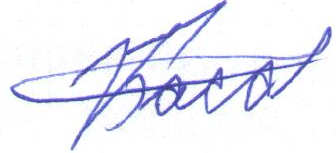 протокол № 7 от 26 февраля 2016 г. И.о. зав. кафедрой __________________к. и. н. , доцент Басов И.И. ПРОГРАММАвступительного экзамена по приему на обучение по программам подготовкинаучно-педагогических кадров в аспирантурепо направлению 46. 06. 01	История и археология(профиль — Отечественная история)Под редакцией д. и. н. , профессора А.А. ПанаринаСоставители: к. и. н. , доцент Малахов С.Н. (Часть I).                                             д. и. н. , профессор Голованова С.А. (Часть II). д. и. н. , профессор Великая Н.Н. (Часть III).к. и. н. , доцент Карапкова О.Г. (Часть IV).д. и. н. , профессор Панарин А.А. (ЧастьV).                                                           к. и. н. ,доцент Хлопкова В.М. (Часть VI). Армавир2016Пояснительная запискаПредполагаемая программа соответствует требованиям федерального государственного образовательного стандарта вузовского обследования и предназначена для подготовки к вступительным экзаменам в аспирантуру по профилю«Отечественная история». По своей структуре она состоит из шести частей, соответствующим хронологическим определенным периодам истории России — Часть I (IХ-ХVII вв.), Часть II (ХVIII в.), Часть III (первая половина ХIХ в.), Часть IV (1861-1917 гг.), Часть V (1917-1945 гг.), Часть VI (1945-2015 гг.). Изложение материала в программе дается по проблемно-хронологическому принципу, что позволяет понять и практически применить для дальнейшего изучения ценностный подход к истории России, рассматривать исторический процесс как единый, закономерный, многомерный в своей сложности, являющийся составной частью мировой истории. Цель программы обеспечить подготовку абитуриентов к вступительному экзамену в аспирантуру по профилю«Отечественная история» на уровне современных требованийЧасть IИстория России IХ-ХVII вв.ВведениеИсторическое знание: сущность, формы и функции. Методы и источники изучения истории. Источниковедение как наука. Общая характеристика развития отечественной историографии. История России и мировые цивилизации. Методологические проблемы исторической науки. 1. Древние народы и государства на территорииВосточной Европы до образования Древнерусского государстваПоявление человека на территории Евразии. Древнейшие скотоводы и земледельцы и их контакты с цивилизациями Передней Азии. Древнегреческие колонии и эллинистические государства. Римская империя в Причерноморье. Скифы, сарматы, аланы на юге нашей страны. Нашествие гуннов. Великое переселение народов в истории Восточной Европы. Этногенез славян и современные дискуссии об их прародине. Восточные славяне в I тысячелетии н. э. Расселение восточнославянских племен, их хозяйство, общественный строй, быт, верования. Причины и пути миграции славян в Восточную Европу. Римские, византийские, арабские историки и географы о славянах. Этническое окружение славян: балто-литовские, финно-угорские, германские и тюркские племена и народы. Носители черняховской культуры и готы. Лингвистические и топонимические источники о путях расселения славян. 2. Образование Древнерусского государства. Славяне и варягиПричины разложения первобытно-общинного строя у славян. Антский союз и другие ранние политические объединения восточных славян. Племенные княжения. Племенные и военные вожди. Князь. Институт полюдья и военно-торговые экспедиции. Вече. Дружина. Возникновение Киева и Новгорода. Борьба Южной и Северной Руси. Варяги на Руси. Торговый путь «из Варяг в Греки». Восточные славяне и Хазарский каганат. Легендарное предание о Рюрике. Объединение юга и севера Руси при Олеге. Образование Древнерусского государства. Научные дискуссии о названии «Русь». Норманнская проблема в отечественной историографии. Сильные и слабые стороны «антинорманнизма». Русская и зарубежная историография о становлении древнерусской государственности. 3. Древняя Русь в IX – начале XIIвв. : основные этапы тенденции государственного и социального развитияСоциально-экономический строй Древнерусского государства. Родоплеменные и общинные институты. Семья и домохозяйство. Эволюция общины. Свободные и несвободные члены общества. Власть и собственность. Княжеский домен. Элементы рабовладения и первобытнообщинного строя. Становление Раннефеодальной монархии. Первые Рюриковичи и их деятельность по укреплению внутреннего и международного положения Древней Руси. Княжеская и боярская вотчины. Структура управления. Челядь и холопы. Место города в экономической системе. Развитие ремесел и торговли. Соотношение внутренней и внешней торговли. «Уроки» и «погосты» княгини Ольги. Князь Святослав и его походы в Хазарию и на Балканы. Политический кризис и приход к власти Владимира Святославовича. Князь Владимир I и его реформы. Принятие христианства. Русские летописцы о «выборе вер». Предпосылки и сущность «крещения Руси», его социокультурное, внутриполитическое и международное значение. Значение принятия христианства для развития русской культуры. Церковь на Руси в X – начале XII вв. и ее связи с Византией. Древнерусский клир и первые монастыри. Митрополит Илларион, игумен Феодосий Печерский. Борьба за власть после смерти Владимира Святославовича. Вокняжение Ярослава Мудрого. Расцвет Киевской Руси в его правление. Становление письменного законодательства. «Русская Правда» и «Правда Ярославичей». Междоусобная борьба сыновей и внуков Ярослава Мудрого. Съезды князей в Любече и у Долобского озера. Княжение Владимира Мономаха, его социальная, внутренняя и внешняя политика. Народные восстания в Суздальской земле, Киеве, Новгороде. Смерть Мстислава Владимировича (1132 г. ) и ускорение процесса политической раздробленности Место Древней Руси в системе международных отношений XI – начала XII вв. Динамика дипломатических связей с Византией, папским Римом, Скандинавскими странами, Польшей, Венгрией, странами Западной Европы, Волжской Болгарией, Закавказьем. Русско-византийские связи и их роль в становлении и развитии Древнерусского государства. Древняя Русь и кочевники южнорусских степей. Русско-половецкие отношения, набеги кочевников и их последствия. 4. Древнерусская культура IX – первой половины XII в. Язычество и христианство в Древнерусской культуре. Духовный мир древнерусского человека: обряды, празднества, фольклор, традиции. Материальная культура, быт и нравы Древней Руси. Распространение письменности. Грамотность и древнейшие памятники письменности. Основные жанры древнерусской литературы. Хроники. «Александрия», «Житие ЕвстафияПлакиды», Апокрифы, патристика. Выдающиеся памятники литературы Киевской Руси: «Повесть временных лет», «Чтение о Борисе и Глебе», «Житие Феодосия Печерского», «Слово о полку Игореве». Культурные связи с Византией и сопредельными странами и народами. Византийские традиции в иконописи, фресковой живописи, мозаике, прикладном искусстве. Зодчество Киева, Чернигова, Новгорода, Полоцка. Архитектурный образ древнерусского города. Роль Православия в развитии и сохранении единства древнерусской культуры. Культура как фактор формирования древнерусской народности. Становление и особенности развития культуры киевского периода русской истории в трудах отечественных и зарубежных историков. 5. Кризис раннефеодальной государственности, политическая раздробленность и борьба против агрессии с Востока и Запада в XIII в. Предпосылки и причины феодальной и политической раздробленности. Своеобразие раздробленности на Руси как закономерного этапа в развитии феодализма. Проблема русского феодализма в историографии. Природно-географические и политические факторы складывания территорий и границ земель и княжеств на Руси в XII-XIII вв. Особенности политического и социально-экономического развития отдельных уделов. Княжества Киевское, Смоленское, Турово-Пинское, Переяславское. Новгород Великий и особенности его социально-политического устройства. Боярская республика. Социально-классовая структура Новгорода. Землевладение и его особенности. Торговля и ремесло. Политическая организация. Социальная борьба. Общественно-политическая жизнь. Проблемы новгородской истории в трудах отечественных исследователей. Образование Владимиро-Суздальского княжества. Колонизация Северо-Восточной Руси. Особенности географического положения и экономической жизни края. «Ополья». Укрепление княжеской власти при Юрии Долгоруком, Андрее Боголюбском, Всеволоде Большое Гнездо. Роль боярства, служилых феодалов, городов в социально-политической истории княжества. Галицко-Волынское княжество. Особенности его положения на Юго-Западе Руси, развитие экономики, торговли и городов. Расцвет Галицкого княжества в XII в. Ярослав Осмомысл. Галицко-Волынское княжество в конце XII – первой половине XIII в. Роман Мстиславич и Даниил Романович. Борьба боярских группировок. Отношения с Западом. Междукняжеские отношения на Руси и междоусобные войны в XII – начале XIII вв. Соперничество за Киев. Мономаховичи и Ольговичи. Усиление влияния владимиро-суздальских князей, их борьба за гегемонию на Руси. Липецкая битва и ее последствия. Князь Мстислав Удалой. Участие кочевников южнорусских степей в междоусобных войнах. Русско-половецкие взаимоотношения накануне монгольского нашествия. Образование монгольского государства и его особенности. Чингисхан. Завоевания чингисидов. Битва на Калке. Монголы и Волжская Болгария. Нашествие Батыя на Русь. Исторические источники о борьбе русского народа против завоевателей. Образование государства Золотая Орда. Этническая и социальная структура, государственное устройство и завоевательные походы Золотоордынского государства. Установление ордынского ига на Руси; особенности вассальной и даннической зависимости. Княжеская власть, Церковь и общество в период ордынского владычества. Воздействие монголо-татарского нашествия и ордынского ига на экономическое, социальное, политическое и культурное развитие Руси. Политика русских князей по отношению к Орде. Антиордынские выступления народных масс. Князь Ярослав Всеволодович. Причины экспансии немецких крестоносцев, шведских и датских феодалов в Восточную Прибалтику. Образование Ливонского ордена. Оборона северо-западных русских земель. Князь Александр Невский. Восточная и западная политика Александра Невского. Борьба за ярлык на Великое Владимирское княжение. Усиление политической раздробленности, обособление юго-западных и западных русских земель. Земли Северо-Восточной Руси во второй половине XIII в. Изменение международного положения Руси. Отношения Древней Руси и Золотой Орды в освещении и оценках русских историков XIX-XX вв. 6. Культурное развитие русских земель во второй половине XII – XIII вв. Влияние политической раздробленности на особенности развития культуры удельного периода. Соотношение местных традиций и общерусского культурного наследства. Дальнейшее развитие основных жанров древнерусской литературы. Летописание в Новгороде, Северо-Восточной и Южной Руси. Летописная повесть о битве на Калке, «Повесть о разорении Рязани Батыем», Жития Александра Невского, Леонтия Ростовского, Михаила Тверского. «Житие Алексия, человека Божия» – переводной агиографический памятник XII в. Публицистические мотивы в «Слове о полку Игореве» и «Слове Даниила Заточника». «Хождение игумена Даниила». «Киево-Печерский патерик». Традиции и новации в зодчестве Новгорода, Владимиро-Суздальского, Галицко-Волынского, Смоленского и Киевского княжеств. Особенности развития монументальной живописи, иконописи, прикладного искусства в различных русских землях. Западное культурное влияние в Северной и Западной Руси. Негативное воздействие на культуру русских земель монголо-татарского нашествия. Роль православной Церкви в сохранении и развитии русской культуры XII-XIII вв. 7. Образование Великорусского централизованного государства в ХIV-ХV вв. Русь Московская во взаимоотношениях с Великим княжеством Литовским и Золотой Ордой. Международные, политические и социально-экономические предпосылки преодоления политической раздробленности в Северо-Восточной Руси. Причины объединения земель вокруг Московского княжества. Альтернативные геополитические центры объединения русских земель вокруг Московского княжества. Альтернативные геополитические центры объединения русских земель. Развитие феодальной экономики в ХIV – XV вв. Крестьянство в объединительный период, его положение, социальные категории, условия жизни и самосознание. Структура господствующего класса: боярство, служилые феодалы, великие и удельные князья. Церковные и монастырское землевладение. Белое и черное духовенство. Монастырское строительство. Развитие феодального иммунитета и его основные формы. Город, развитие товарно-денежных отношений, Волжский торговый путь. Основные этапы объединительного процесса вокруг Москвы. Превращение Московского княжества в территориальный и национальный центр Руси в начале XV в. Соперничество Москвы и Твери за гегемонию в Северо-Восточной Руси. Внутренняя и внешняя политика князей Юрия Даниловича, Ивана Калиты, Симеона Гордого, Михаила Ярославича Тверского. Роль митрополитов Петра и Алексия во внутриполитической борьбе и московской дипломатии. Начало открытого военного сопротивления ордынскому игу. Куликовская битва и ее историческое значение. Дмитрий Донской и Сергий Радонежский. Роль православной Церкви в консолидации народного сопротивления татарам. Нашествие Тохтамыша. Русская Церковь в последней трети ХIV в. Митрополит Киприан и его деятельность. Московское княжество в начале ХV в. Феодальная война второй четверти ХV в. Василий Темный, Юрий Звенигородский, Дмитрий Шемяка. Феодальная война в оценке отечественной историографии. Русско-византийские связи в ХIV – первой пол. ХV в. Русская церковь и Флорентийская уния. Становление русской автокефальной церкви. Деятельность митрополита Ионы.Борьба за объединение русских земель и международные отношения в Восточной Европе. Образование Великого княжества Литовского: формирование территории и этнический состав населения. Особенности экономического и государственно-политического развития. Борьба против крестоносцев, Киевская Русь, Грюнвальдская битва. Литовско-Московские и литовско-ордынские отношения. Литовские князья Ольгерд, Витовт и их политика. Древнерусские земли в составе Великого княжества Литовского. Сохранение древнерусских традиций в Литовском княжестве и польско-литовское католическое влияние. Политика Московских князей по возвращению древнерусских земель и ее результаты. Особенности политического и экономического устройства Золотой Орды в ХIV – ХV вв. Принятие ислама. Политика по отношению к русским княжествам. Внутриполитическая борьба и постепенное ослабление Орды. Культурное развитие народов Золотой Орды. Город и международная торговля. Политическая деятельность Узбека, Мамая, Тохтамыша, Джучиды и Хулагуиды. Образование державы Тимура, его войны с Золотой Ордой. Куликовская битва и стояние на Угре. Конец зависимости Руси от Орды. Распад золотоордынского государства и его политические последствия. Завершение объединения русских земель вокруг Москвы во второй половине ХV – начале ХVI в. Ликвидация независимости Новгорода, присоединение Твери, Вятской земли. Псковская земля в ХIV – ХV вв. «Государь всея Руси» Иван Ш. Его деятельность по укреплению монархической власти. Судебник 1497 г. Основные направления внешней политики. Историческое значение образования единого Российского государства. Отечественная историография объединения русских земель вокруг Москвы. 8. Российское государство в ХVI веке. Основные тенденции социально-экономического и политического развития России в ХVI веке. Формы феодальной собственности. Церковное и монастырское землевладение. Положение крестьян. Черносошные крестьяне. Холопы. Развитие кабального холопства. Политический строй Русского государства в начале ХVI в. Незавершенность централизации. Сохранение удельных княжеств. Великокняжеская власть и боярская дума. Становление органов центрального управления. Местное управление. Василий III и его деятельность по укреплению великодержавной власти. Ослабление центральной власти в период малолетства Ивана IV. Регентство Елены Глинской. «Боярское правление». Начальный период царствования Ивана IV. Личность царя. Реформы «Избранной рады». Андрей Курбский, А. Адашев, митрополит Макарий. Значение реформ. Судебник 1550 г. Стоглавый собор. Формирование сословно-представительной монархии. Обострение внутриполитической борьбы во второй половине ХVI в. Опричнина. Сущность, цели, задачи, итоги опричной политики. Малюта Скуратов, другие видные опричники. Князь Владимир Старицкий, митрополит Филипп, дьяк И. Висковатый. Дореволюционная и советская историография правления Ивана Грозного. Экономический кризис 70 – 80-х гг. Усиление феодального гнета в конце ХVI в. Отмена «Юрьева дня». Режим урочных лет. Советская и дореволюционная историография о становлении крепостничества. Международное положение Русского государства в ХVI в. Основные направления его внешней политики. Казанское, Астраханское, Крымское, Сибирское ханства в ХVI в. Их внутреннее положение и внешнеполитическая ориентация. Присоединение Казани и Астрахани к Русскому государству. Набеги крымских татар и мероприятия по их отражению. Организация сторожевой службы в «диком поле», строительство Большой засечной черты. Формирование казачества. Народы Сибири к началу ХVI века. Начало присоединения Сибири к Русскому государству. Походы Ермака. Борьба за выход к Балтике. Ливонская война. Распад Ливонского ордена. Люблинская уния и образование Речи Посполитой. Украина, Белоруссия, Литва в составе Польско-Литовского государства. Культура и религиозная жизнь этих земель. Брестская уния. Социальная политика в правление Федора Ивановича. Указы о прикреплении крестьян. учреждение патриаршества в России. Русско-шведская война 1590 – 1593 гг. Тявзинский мир. Земский Собор 1598 г. и избрание царем Бориса Годунова. 9. Культура и быт Руси второй половины ХIV - ХVI в. Особенности развития культуры русских земель в ХIV – ХV в. Преодоление последствий монголо-татарского нашествия. Основные тенденции культурного развития русских земель в ХIV – ХV в. Восстановление культурных связей с Византией, балканскими странами. Подъем русской культуры после Куликовской битвы. Развитие Москвы как общерусского культурного центра. Сохранение местных традиций в культуре. Роль монастырей в развитии культуры на Руси. Книжное дело на Руси в ХIV – ХV в. Развитие культуры. Произведения «куликовского цикла». Летописание в Москве, Твери, Новгороде. Епифаний Премудрый, Пахомий Логофет, Ефросин. Описания путешествий. Архитектура Новгорода и Пскова. Становление московской архитектурной школы. Ансамбль Московского Кремля в конце ХV – нач. ХVI вв. Расцвет древнерусской живописи в конце ХIV – нач. ХV вв. Творчество Феофана Грека, Андрея Рублева. Русская живопись конца ХV- нач. ХVI вв. Дионисий. Прикладное искусство. Культура России ХVI в. Завершение формирования великорусской народности, основные черты ее культуры. Материальная культура, быт и нравы различных слоев населения. «Домострой». Начало книгопечатания в России. Иван Федоров. Активизация общественно-политической борьбы и развитие общественной мысли. Осифляне и нестяжатели. Иосиф Волоцкий, Нил Сорский, Вассиан Патрикеев, Максим Грек. Теория «Москва – третий Рим». Сочинения Ивана Пересветова, Андрея Курбского, Ивана Грозного. Ермолай Еразма. Федор Карпов. Еретические движения конца ХV – ХVI вв. Литература ХVI в. Создание общерусских летописных сводов. Роль церкви в области духовной культуры. «Великие четьи – минеи». Живопись, прикладное искусство, музыка. Архитектура. Каменные храмы шатрового типа. Оборонное зодчество. Федор Конь. 10. «Смутное время» – социально-политический кризис в России в начале ХVII в. Предпосылки и причины социально-политического кризиса начала ХVII в. Правление Бориса Годунова. Его социальная политика. Усиление крепостничества. Активизация классовой борьбы. Голод 1601 – 1602 гг. Меры правительства Временная отмена запрета выхода крестьян в Юрьев день. Ослабление позиций правительства Бориса Годунова. Восстание Хлопка. Позиция различных классовых слоев общества в надвигающейся «смуте». Лжедмитрий I. Отношение польского правительства к его авантюре. Социальный состав его сторонников в России. Причины и обстоятельства прихода Лжедмитрия I к власти и его свержения. Правительство Василия Шуйского. Продолжение крепостнической политики Обострение классовой борьбы в стране.Первая крестьянская война в России. Ее хронологические рамки и периодизация. Социальный состав восставших, их лозунги. И. И. Болотников и его соратники. Поход восставших на Москву, оборона ими Калуги, Тулы. Поражение восстания. Лжедмитрий II. Тушинский лагерь, его национальный, социальный состав. И. Заруцкий, М. Г. Салтыков, патриарх Филарет, другие «тушинцы». Роль польских отрядов в движении Лжедмитрия II. Марина Мнишек. Переход под власть Лжедмитрия II городов и уездов к северу и северо-востоку от Москвы и начало сопротивления польско-тушинским отрядам. Оборона Троице-Сергиева монастыря. Договор Василия Шуйского со Швецией. Начало открытой интервенции польских войск. Поход М. В. Скопина-Шуйского. Распад тушинского лагеря. Февральский договор «тушинских бояр» с королем Сигизмундом. Клушинская битва. Свержение Василия Шуйского. Августовский договор московских бояр с королем Сигизмундом. Вступление польского гарнизона в Москву. Шведские отряды на северо-западе России. Положение в Новгороде и Пскове. Активизация национально-освободительной борьбы русского народа против интервентов. Московское восстание в марте 1611 г. Первое ополчение. П. Ляпунов. Второе ополчение. Освобождение Москвы. К. З. Минин, Д. И. Пожарский. Земский собор 1613 г. Начало правления Михаила Романова. Завершение борьбы с польской и шведской интервенции. Столбовский мир, Деулинское перемирие. Смута в оценке современников. Сочинение А. Палицина. Дореволюционная и советская историография «смутного времени». 11. Россия в XVII в. Начало нового периода русской историиСоциально-экономическое и политическое развитие России в XVII в. Территория и население. Сельское хозяйство. Дальнейшее освоение пахотных земель. Основные категории крестьян. Феодальное землевладение. Развитие мелкого товарного производства. Городское ремесло и крестьянские промыслы. Появление мануфактуры. Характер российской мануфактуры. Рост местных рынков. Ярмарки. Начало складывания всероссийского рынка. Русское купечество в XVII в. Внешняя торговля России. Новоторговый устав А. Л. Ордин-Нащокина. Внутренняя политика в первой половине XVII в. Упрочение позиций дворянства. Город в XVII в. Основные категории городского населения. Обострение социальных противоречий. Городские восстания в 30 – 60-х гг. XVII в. Соборное уложение 1649 г. Окончательное закрепощение крестьян. Усиление крепостного гнета во второй половине XVII в. Эволюция политического строя. Укрепление самодержавия и государственной централизации. Прекращение деятельности Земских соборов. Боярская дума, приказы, местное управление во второй половине XVII в. Начало формирования абсолютизма. Царь Алексей Михайлович. Государство и церковь в XVII в. Дело патриарха Никона. Церковный раскол, его сущность и значение. Протопоп Аввакум. Соловецкое восстание, другие выступления раскольников, их социальный смысл. Дореволюционная и советская историография основных проблем социально-экономического и политического развития России в XVII в. Обострение классовой борьбы в стране во второй половине XVII в. Крестьянская война под предводительством Степана Разина. Ее хронологические рамки и основные этапы. Движущие силы крестьянской войны, цели и лозунги. Ход войны, поражение восставших. Степан Разин и его сподвижники. Особенности, историческое значение крестьянской войны. Украина и Белоруссия под властью польских феодалов. Борьба украинского и белорусского народов за воссоединение в Россией. Народно-освободительная война 1648-1654 гг. под руководством Богдана Хмельницкого. Богдан Хмельницкий, другие руководители народного движения. Воссоединение Украины с Россией и его историческое значение. Украина во второй половине XVII в. Основные направления внешней политики России в XVII в. Войны с Польшей. Андрусовское перемирие. Русско-шведская война 1656-1661 гг. Столкновения с Турцией и Крымом. «Вечный мир» с Польшей. Народы Прибалтики с составе Польско-Литовского государства и Швеции. Развитие торговых связей с Россией. Молдавия, народы Северного Кавказа и Закавказья в отношениях с Российским государством в XVII в. Установление культурных и дипломатических контактов России с народами Средней Азии, Казахстана и Китая. Народы Сибири в XVII в. Их хозяйство, общественный строй. Освоение Сибири и Дальнего Востока русскими крестьянами и казаками. Вклад русских землепроходцев в Великие географические открытия. В. Д. Поярков, Е. П. Хабаров, С. И. Дежнев и др. Русско-китайские отношения. Нерчинский договор. 12. Традиции и новации в русской культуре XVII в. Русская культура XVII в. Усиление ее светского характера и влияние церкви. Просвещение и образование. Симеон Полоцкий, другие деятели русского просвещения XVII в. Славяно-греко-латинская Академия, ее роль в развитии российской науки и просвещения. Накопление знаний по географии, естественным наукам, технике. Исторические сочинения. Развитие демократических тенденций в литературе и искусстве. Фольклор. Литература. Сатирические повести. Сочинения нравоучительного и морализаторского характера. Общественно-политическая мысль. Юрий Крижанич. Архитектура. Живопись. Симон Ушаков. Прикладное искусство. Музыка и театр. Быт и нравы различных слоев населения. Расширение культурных связей со странами Западной Европы. Начало процесса формирования русской нации. Часть IIИстория России ХVIII в.  1. Российская империя к началу XVIII в. Территория. Административное деление. Население (этнический, конфессиональный, демографический, состав населения). Уровень социально-экономического развития. Социальная организация русского общества, принципы управления, финансы, армия. Геополитическое положение России и внешнеполитические задачи. Кризис традиционализма. Периодизации истории России XVIII в. Проблемы методологии и терминологии. 2. Россия в первой четверти XVIII в. Династический кризис конца XVII в. Петр I - новая концепция императора на престоле. Азовские походы и их значение. «Великое посольство» 1696 г. : цели и итоги. Формирование основных принципов государственной политики. Военная реформа: рекрутская система комплектования, «Устав воинский» (1716 г. ), создание военно-морского флота. 3. Модернизация Российского государства при Петре I. Переход от сословно представительной монархии к абсолютизму. Идеология абсолютизма. «Устав о престолонаследии» и легитимность власти. Изменение характера русской государственности. Российская империя. Административные реформы Петра I. Губернская реформа 1708-1710 гг. Формирование коллегиальных принципов управления. Создание Правительствующего Сената (22 февраля 1711 г. ): формы и размеры компетенции. Контрольно-ревизионный институт так называемых фискалов. Система коллегий - учреждений с четко выраженными функциями отраслевого управления, с коллегиальным устройством и регламентацией обязанностей всех чиновников. «Реестр коллегиям. . . » 1717 г. Создание института прокуратуры. Генеральный регламент (1720 г. ) и регламенты отдельных коллегий. Церковь и государство. Ликвидация патриаршества. Учреждение Монастырского приказа в 1701 г. Теоретическое обоснование реформы церковного управления в Духовном регламенте 1721 г. Создание Святейшего Синода (февраль 1721 г. ). 4. Социальная политика правительства Петра. Социальная структура русского общества в конце XVII в. Введение ревизского учета населения. Замена подворной системы обложения подушной податью. Крепостное крестьянство - как единый социальный слой. Сословно-служилая реформа. Дворянство. Принцип личной выслуги. «Табель о рангах» (1722-1724 гг.). Принцип единонаследия. Однодворцы. Государственные крестьяне (Плакат 1724 г.). Обособление духовенства. Городская реформа 1721-1722 гг.: регламент Главного магистрата и деление городского населения по гильдиям. Российская историография о социальном строе в России (состояние - сословие).  5. Экономическое развитие России в первой четверти XVIII в. Сельское хозяйство. Экстенсивный характер земледелия. Новации сельскохозяйственного производства: внедрение литовской косы, новых пород скота. Расширение посевов льна и конопли, развитие садоводства. Государственное регулирование развитием крупного промышленного производства. Создание Мануфактур- и Берг-коллегий. Проблема капитала и рабочей силы. Приписные крестьяне. Географическое разделение труда и внутренняя торговля. Состояние путей сообщения. Роль общероссийских ярмарок. Внешняя торговля. Политика протекционизма. Основные центры внешней торговли: Архангельск, Петербург, Рига, Астрахань. Итоги экономического развития в первой четверти XVIII в. 6. Внешняя политика России в первой половине XVIII в. Балтийское направление внешней политики Петра I. Оформление Северного союза России, Дании и Саксонии. Основные цели союзников в войне с Швецией. Периодизация Северной войны (1700-1721 гг. ) и основной календарь военных действий. Ништадский мирный трактат 30 августа 1721 г. Русско-турецкая война 1710-1711 гг. Прутский договор и его условия. Иранское направление внешней политики. Каспийский поход. Петербургский союзный договор 1723 г. Константинопольский русско-турецкий договор 1724 г. 7. Культура России в первой четверти XVIII в. Россия на пути от средневековья к новому времени. Предпросвещение: Петровские реформы, их социально-историческая необходимость и значение для «европеизации» русской культуры. Роль искусства в осуществлении просветительской политики: градостроительство, театр и музыка, развитие живописи и скульптуры. Иностранные мастера и формирование национальной художественной школы. Академия наук и деятельность М. В. Ломоносова. «Елизаветинское барокко». 8. Россия с 1725 по 1762 г. История«дворцовых переворотов» в отечественной историографии (В. О. Ключевский, М. М. Щербатов, Н. М. Карамзин, Н. А. Полевой, С. В. Ешевский. П. К. Щебальский, С. М. Соловьев, В. О. Ключевский, С. М. Троицкий, Е. В. Анисимов, А. Б. Каменский и др.). «Устав о наследии престола» 1722 г. и проблема престолонаследия в 30-60-е гг. XVIII в. 9. Россия в период правления Екатерины I и Петра II. Придворная борьба вокруг российского престола в январе 1725 г. Екатерина I - первая женщина на русском престоле. Изменения в системе центрального управления. Образование Верховного тайного совета(1726 г.). Торгово-промышленная политика. Положение крестьян и система налогообложения. Оценка периода правления Петра II в исторической литературе. Экономическая политика. Реорганизация местного управления. Попытка кодификации законодательства. 10. Принципы абсолютной власти Анны Иоанновны. Династический кризис 1730 г. «Кондиции» - попытка ограничения самодержавия. Дворянские проекты и их значение. Внутренняя политика. Изменения в системе управления. Создание Кабинета Ее Императорского Величества (1731 г.) и его деятельность по важнейшим вопросам внутренней политики. Расширение привилегий дворянства. Указ о защите православия 1730 г. Регулирование полицейской сферы. Состояние русской армии, указы об армии и флоте. Финансовое и экономическое состояние государства. Итоги правления Анна Иоанновны, историографические штампы ее изучения. 11. Царствование императрицы Елизаветы Петровны. Особенности дворцового переворота 1741 г. Елизавета Петровна как человек и политик. Восстановление значения Правительствующего Сената. Воссоздание Берг- и Мануфактур-коллегий, Главного магистрата. Возвращение к петровским порядкам в бытовой сфере. Финансы государства и налоговая политика. Новая таможенная политика. «Промышленный бум» елизаветинского времени. Создание заемных банков. Денежная реформа. Развитие института крепостничества. Деятельность Уложенной комиссии. Внешнеполитические проблемы. 12. Россия при Петре III. Секуляризационная реформа. Манифест о вольности дворянства (18 февраля 1762 г.). Ликвидация Тайной канцелярии. Оценка личности Петра III и его реформаторской деятельности в исторической литературе. 13. Политика «просвещенного абсолютизма» Екатерины II. Историографические проблемы изучения екатерининского времени. Восшествие на престол Екатерины II. Исторический портрет императрицы. Реформаторская программа и ее идейная основа. Первый этап реформаторской деятельности Екатерины II. Реорганизация высших органов управления. Сенатская реформа 1763 г. , введение новых штатов. Секуляризационная реформа 1764 г. и ее последствия. Ликвидация гетманства на Украине и утверждение крепостнических порядков. Приглашение в Россию немецких колонистов. Крестьянский вопрос. Создание Вольного экономического общества. Сенатский указ 1765 г. о ссылке крестьян на каторгу. Суд и судопроизводство. 14. Восстание под предводительством Е. И. Пугачева 1773-1775 гг. Причины и характер восстания. Социальный состав участников и их требования. Основные этапы. Причины поражения. Итоги и значение. 15. Внутренняя политика самодержавия в 1775-1796 гг. Губернская реформа. «Учреждения для управления губерний Российской империи» 1775 г. Административно-территориальное деление страны. Система местных органов управления. Судебная реформа, совестный суд. Устав благочиния 1782 г. Жалованная грамота дворянству 1785 г. Жалованная грамота городам 1785 г. Национальная политика. 16. Социально-экономическое развитие России в период правления Екатерины II. Экономические воззрения Екатерины II. Финансовая политика. Дефицит бюджета. Появление бумажных денег. Государственный заемный банк (1786 г.). Сельское хозяйство. Экстенсивный характер производства. Освоение плодородных территорий юга и юго-востока. Промышленное производство. Отмена монополий и привилегий (Манифест 1775 г.). Проблема рабочих рук. Развитие тяжелой, текстильной, стекольной, парусно-полотняной промышленности. Развитие внутреннего рынка. Внешняя торговля. Отмена монополий на торговлю. 17. Внешняя политика Российской империи во второй половине XVIII в. Основные направления и задачи внешней политики. Россия и Европа. Проект «Северной системы» Н. И. Панина. Северный Кавказ и Закавказье в системе геополитических интересов России и Турции. Русско-турецкая война 1768-1774 гг. Первый раздел Польши (1772 г.). Кючук-Кайнарджийский мирный договор 1774. Русско-турецкая война 1787-1791 гг. Ясский договор 1791 г. Тройственный союз (1788 г.). Война со Швецией 1788-1790 гг. Россия и французская революция 1789 г. Второй и третий раздел Польши. Итоги и значение реформ Екатерины II. 18. Россия при Павле I(1796-1801 гг.). Оценка личности Павла I в отечественной историографии. Контрреформаторский характер внутренней политики. Концентрация власти в руках императора. Указ о престолонаследии. Учреждение об императорской фамилии. Изменение системы местного управления. Реформа государственного управления. Павловское законодательство. Сословная политика. Военная реформа. Устав 1796 г. Крестьянский вопрос (указы 1796-1800 гг.). Внешняя политика. 19. Культура России второй половины XVIII в. Формирование мировоззренческой платформы русского Просвещения: антидеспотическая, антикрепостническая направленность; деизм; наука и искусство как способ гражданского воспитания (от Ф. Прокоповича и А. Кантемира – до Н. Новикова и А. Радищева). Развитие видовой и жанровой системы искусств европейского типа: роман, ода, сатира. Лирическая поэзия; драматургические журналы; историческая и портретная живопись (И. Н. Никитин, А. П. Антропов, Ф. С. Рокотов. Д. Г. Левицкий); скульптура (Ф. И. Шубин); развитие театрально-музыкальных жанров (М. С. Березовский, Д. С. Бортянский). Художественные направления эпохи: классицизм, барокко, просветительский реализм, сентиментализм. Правительственная реакция и кризис Просвещения в конце столетия. Предромантические тенденции. Типологическая общность русского просвещения с западноевропейским и его национальное своеобразие: целостность философской картины мира, обращение к проблемам народности и национальности искусства, острота нравственной проблематики. Итоги исторического развития России в XVIII в. Часть IIIИстория России в первой половине ХIХ в. 1. Территория и население Российской империи в первой половине ХIХ века. Территория. Административное деление. Население (этнический, конфессиональный, демографический и иные аспекты). Сословная структура. Социальные изменения. 2. Социально-экономическое развитие России в первой половине ХIХ века. Сельское хозяйство. Формирование центров торгового земледелия. Помещичье хозяйство. Проблема кризиса крепостничества. Рост крестьянской промышленности. Развитие отходничества. Мануфактурное производство. Начало промышленного переворота. Рост городов и городского населения. Появление новых транспортных средств. Внутренний рынок. Внешняя торговля. Итоги социально-экономического развития России в первой половине ХIХ века. 3. Внутренняя политика Александра I в 1801-1812 гг. Восшествие на престол Александра I. Его исторический портрет. Негласный комитет. Деятельность М. М. Сперанского. Крестьянский вопрос в политике Александра I. Преобразование органов центрального управления. Реформа народного образования. Печать. Цензура. Итоги преобразований Александра I в довоенный период. Их историческое значение. 4. Внешняя политика самодержавия в 1801-1812 гг. Основные направления и задачи внешней политики. Александр I как дипломат. Европейское направление. Коалиционные войны против наполеоновской Франции. Тильзитский мир. Российско-шведская война 1808-1809 гг. Российско-французские отношения в 1808-1812 гг. Восточный вопрос во внешней политике России в начале ХIХ в. Российско-иранская война 1804-1813 гг. Российско-османская война 1806-1812 гг. 5. Отечественная война 1812 г. Подготовка сторон к войне, ее причины и факторы-ускорители. Вторжение Наполеона в Россию. Бородинское сражение. Оставление Москвы. Тарутинский маневр. Народная война. Отступление французской армии. Причины и значение победы России в Отечественной войне 1812 года. Историография темы. Заграничный поход русской армии. Венский конгресс. Создание новой политической системы в Европе. 6. Внутренняя и внешняя политика в 1815-1825 гг. Внутренняя политика самодержавия в послевоенный период. Попытки решения крестьянского вопроса. Самодержавие и конституция. Военные поселения. Поворот к реакции. «Аракчеевщина»: проблемы историографии. Итоги нового курса Александра I. Европейское направление внешней политики. Россия и революции в Европе. Восточный вопрос. Взаимоотношения России с государствами американского континента. 7. Начало освободительного движения в России: проблемы историографии. Особенности первого этапа. Формирование оппозиционной идеологии. Преддекабристские организации. 8. Тайные общества и восстания декабристов. Союз спасения. Союз Благоденствия. Южное и Северное общества. Общество соединенных славян. Общее и особенное. Политические взгляды декабристов. Причины радикализации программ. Конституционные проекты П. Пестеля и Н. Муравьева. Попытки объединения тайных обществ. Планы восстаний. Междуцарствие, его причины. Восстание 14 декабря 1825 г. на Сенатской площади. Восстание Черниговского полка. Причины поражения и историческое значение. Следствие и суд над декабристами. Декабристы в Сибири и на Кавказе. 9. Внутренняя политика самодержавия (1825-1855 гг.). Исторический портрет Николая I. Комитет 6 декабря 1826 г. Централизация управления. Преобразование императорской канцелярии. Кодификация законов. III отделение. Социальная политика. Меры по укреплению дворянства. Крестьянский вопрос. Инвентарная реформа в западных губерниях. Реформа государственной деревни П. Д. Киселева. Политика в области печати и просвещения. Меры в области промышленности, торговли, финансов. Усиление политической реакции в 1848-1855 гг. 10. Внешняя политика России во второй четверти ХIХ века. Крымская война (1853-1856 гг.). Основные направления внешней политики. Николай I как дипломат. Россия и Европа в 30-50 гг. Восточный вопрос во внешней политике самодержавия. Российско-иранская (1826-1828 гг.) и российско-османская (1828-1829 гг.) войны. Международные отношения на Ближнем Востоке в 30-40-е гг. ХIХ в. Крымская война, ее причины. Ход военных действий. Героическая оборона Севастополя. Парижский конгресс. Международные и внутриполитические последствия поражения царизма в Крымской войне. 11. Кавказ в политике России в первой половине ХIХ века. Кавказ - узел международных противоречий. Присоединение народов Закавказья к России в начале ХIХ века. Кавказ в период российско-иранских и российско-османских войн. Внутренняя политика России в Закавказье. Народы Северного Кавказа в первой половине ХIХ века. Северный Кавказ в политике России 10-50-х гг. «Кавказская война»: проблемы историографии. 12. Общественная мысль России во второй четверти ХIХ века. Настроения в русском обществе после поражения декабристов. П. Я. Чаадаев. Оппозиционные кружки второй половины 20-начала 30-х гг. Формирование основных идейно-политических направлений общественной мысли. Теория «официальной народности». Славянофилы и западники. Радикальное (революционно-демократическое) направление общественной мысли. Социалистические идеи в России. Кружок петрашевцев. «Русский социализм» А. И. Герцена. 13. Русская культура в I половине ХIХ в. Система просвещения. Наука. Научные центры. Художественная культура. Становление нового литературного языка. Литература. Театр. Архитектура. Живопись. Часть IVИстория России (1861 – 1917 гг.) 1. Российская империя в 1861-1917 гг.: особенности географического и геополитического положения, демографического, социального и социокультурного развитияРасширение территории Российской империи и рост ее населения: основные источники во второй половине XIX - начале ХХ в. (присоединения, завоевания, естественный прирост населения). Факторы территориальной экспансии. Геополитические факторы: преобладание стратегических, внешнеполитических, а не экономических мотивов расширения территории империи. Природные ресурсы и особенности географической среды Российской империи. Недостаток качества природных ресурсов и их компенсация количеством. Проблема плотности населения и влияния природно-климатических зон, географических условий на типы хозяйствования и формы жизнедеятельности. Научно-исторические дискуссии по проблеме (Н. В. Павленко, Л. В. Милов и др. ). Давление роста населения и необходимость интенсификации хозяйства. Относительное аграрное перенаселение Центральной России, преобладание экстенсивного хозяйствования и государственная, народная колонизация: особенности "движения русских земель", последствия этих явлений к концу XIX - началу ХХ в. Основные миграционные потоки и изменение состава населения окраин империи. Фундаментальные результаты территориальной экспансии: превращение России в многонациональную империю. Особенности национального состава империи и национальная политика. Принципы национальной политики: сохранение существовавших до вхождения в состав России административных порядков, местных законов, учреждений, отношений собственности, языка, верований и культуры; имперское сотрудничество с местными элитами; создание некоторых преимуществ нерусских по сравнению с русскими в правовом положении; отсутствие этнических критериев в продвижении по службе. Два этапа в национальной политике и причины смены курса в 1863 г.: начало всеобщей и форсированной административной интеграции национальных окраин в состав империи и языково-культурная унификация в виде русификации. Изменение национальной политики и рост национального самосознания: характер национальных движений. Подъем национального движения среди русских и его особенности. Основные сословия Российской империи, их стратификация и внутрисословная мобильность. Внутрисословная стратификация дворянства к началу 1860-х гг.: титулованное; древнее (не менее ста лет, к моменту издания в 1785 г. жалованной грамоты, находившееся во дворянстве); дворянство, пожалованное государем; дворянство, приобретенное гражданской службой; дворяне, перешедшие в русское подданство; личное дворянство. Известные дворянские роды России. Основные страты дворянства: низшая, средняя и высшая. Особенности их социального положения, жизнедеятельности и критерии стратификации. Духовенство как свободное сословие. Самоуправление духовенства в рамках государственной системы. Страты духовенства: священники, церковнослужители, "черное" и "белое" духовенство. Городское сословие. Социальные страты: купечество и его гильдии, мещанство, цеховые. Цензовые и нецензовые граждане. Внутрисословная вертикальная мобильность, динамика внутрисословных трансформаций. Крестьянство как полусословие и его основные разряды: государственные (до 1866 г.), помещичьи (до 1861 г.), дворцовые или удельные (до 1863 г.). Социальный состав крестьянства и проблема его дифференциации. Социальная структура населения Российской империи в 1861-1917 гг. : основные тенденции и закономерности эволюции: низкие темпы эволюции, сокращение роли дворянства, духовенства, крестьянства и увеличение роли городского населения, нарастание интенсивности межсословных перемещений. Юридическая утрата сословных привилегий и формирование классовой структуры общества к 1917 г. Этнический и конфессиональный состав населения. Основные демографические процессы и проблемы пореформенного периода: особенности брачности, уровня рождаемости и смертности населения. Переход от традиционного к рациональному типу воспроизводства населения. Основные типы семейных отношений. Крестьянская, городская, дворянская семья: особенности строения, функций и образа жизни. Переход от большой (составной) к малой семье. Городские и сельские отношения: эволюция основных типов. Экономическое отделение города от деревни, изменение функциональной структуры городов. Сосуществование доиндустриальных, развитие индустриальных и зарождение постиндустриальных городов. Отраслевая структура занятости городского и сельского населения, и ее изменения. Численность и социальная структура городского и сельского населения. Трансформация менталитета крестьянства и городских низов: борьба традиционалистских и модернизационных тенденций. Всеобщность крепостничества и ее причины: государственная, корпоративная и частная формы крепостничества и их кризис во второй половине XIX в. Отмена крепостничества: освобождение дворянства, духовенства, городского сословия. Проблема доходности и эффективности крестьянской экономики до и после 1861 г. Социальные и социокультурные истоки освобождения крестьян. Сущность, основные особенности, социальные и социокультурные последствия освобождения крестьян. Усиление роли сельской общины. Эволюция структуры, основных функций, управления общиной, принципов общинной жизни, межличностных отношений в пореформенный период. Социальные и социокультурные последствия права выхода из общины (1906 г.) как "второе" раскрепощение крестьянства. Крестьянская община к 1917 г. Социальные и социокультурные источники и сущность "аграрной" революции. Городская община и ее эволюция после городской реформы 1870 г. Упадок традиционных городских корпораций, модернизация социальных отношений и их последствия. Переход от общинного типа социальных отношений к гражданскому обществу: основные противоречия и незавершенность этого процесса к 1917 г. Социальный аспект и последствия городской, судебной, военной реформ, реформы в сфере просвещения. Социокультурная трансформация России. Эволюция традиционной системы ценностей в общественном сознании. Проблема распространения в нем модернизаторских устремлений. Изменения в ментальном типе и образе жизни. Проблема "диалога культур" Запада и России и эволюция смысла российской культуры. Феномен "Серебряного века" русской культуры: сущность и основные особенности. 2. Особенности экономического развития России (1861-1917 гг.)Основные направления и школы отечественной и зарубежной историографии в оценке "русского типа истории" (А. И. Герцен). Проблема экономического отставания России от Запада. Преемственный характер модернизационных начинаний в России во второй половине XIX в. и их незавершенность. Объективные и субъективные факторы догоняющего развития. Экономический аспект системных реформ 1860-1870-х гг. Российские реформы и реформаторы в контексте реформ и преобразований в странах мира (Европа, США, Япония): общее и особенное. Традиционализм и реформаторство как основные тенденции программы экономического развития страны и их противоречивое взаимодействие. Сущность и основные типы капиталистической модернизации. Крестьянство и крестьянское хозяйство накануне отмены крепостного права. Разработка проекта реформы. Манифест 19 февраля 1861 г. об отмене крепостного права в России и его содержание. Изменение способа эксплуатации и правового положения крестьян. Крестьянские наделы и повинности. Выкуп и выкупная операция. Реформа в удельной и государственной деревне. Экономические последствия крестьянской реформы. Рост сельскохозяйственного населения и переселения. Формы землевладения и их эволюция в пореформенный период. Изменения в трудовой этике крестьянства. Развитие товарности крестьянских хозяйств. Рыночное отношение и нарастание расслоения крестьянства. Формирование крестьянских хозяйств нового, рыночного типа. Ориентация помещичьего хозяйства в пореформенный период. Два пути развития аграрного капитализма и их сближение. Рост производительности труда и сельскохозяйственного производства. Начало "аграрной" революции в России и крестьянское требование передачи им всей земли. Особое совещание о нуждах сельскохозяйственной промышленности (1902 г.) и его деятельность. Столыпинская аграрная реформа и ее содержание. Выделы из общины и землеустройство. Переселенческая политика. Итоги и последствия столыпинской аграрной реформы. Капиталистическая модернизация России и развитие промышленности. Периодизация индустриализации в России. Особенности промышленного подъема 1860-х - первой половины 1880-х гг. Возникновение отраслей, обеспечивающих индустриальный прогресс. Формирование топливно-энергетической базы, регионализация промышленности. Изменения в отраслевой и региональной промышленных структурах. Железнодорожное строительство и качественный перелом в развитии промышленности. Начало промышленной революции. Скачкообразный характер и цикличность в развитии промышленности. Государственная и частная промышленность. Формирование военно-промышленного комплекса и его особенности. Концентрация и комбинирование производства. Акционирование промышленности. Складывание первых монополий, их деятельность и ее основные последствия. Промышленные выставки и развитие культуры производства. Формирование рабочего класса в России и его особенности. Развитие естественных и технических наук. Научно-техническая интеллигенция. Иностранный капитал в России. Займы и структура задолженности. Иностранные инвестиции в российскую промышленность. Внутренняя торговля и ее основные центры. Трудности модернизации торговли. Внешняя торговля: структура вывоза. Торговый баланс и новые элементы в протекционистской политике правительства: таможенный тариф 1891 г. Торговые договоры и конвенции. Новые факторы во внешней торговле. Успехи России на Всемирных выставках. Система капиталистического кредита в России, и ее развитие. Учреждение в 1860 г. Государственного банка Российской империи и его кредитная деятельность. Акционерные коммерческие банки. Учреждения долгосрочного кредита. Рынок ценных бумаг, фондовая биржа и их особенности. Денежная реформа 1895-1897 гг. Бюджет и финансы Российского государства. Финансовая реформа 1862 г. Бюджет Российского государства: обыкновенный и чрезвычайный. Структура основных доходов и расходов государства. Монополизация банковского капитала и образование финансовой олигархии. Формирование крупной буржуазии, и ее наиболее видные представители. 3. Государственно-политическое и правовое развитие России в 1861-1917 гг. Власть и общество во второй половине XIX в. Теория "народного самодержавия" и оформление правомерной бюрократической монархии в 1906-1917 гг.: от отношений традиционного к легальному господству. Объективные факторы эволюции российской государственности. Основные направления развития правовой монархии: подчинение верховной власти праву, закону в результате самоограничения, при сохранении всей полноты власти в руках монарха; ограничение власти государственных учреждений и чиновников взаимной конкуренцией за влияние, административным правом, органами правопорядка и местным самоуправлением; разделение власти на законодательную, исполнительную и судебную между различными субъектами; предоставление верховной властью сначала сословных прав и общественного самоуправления, затем - политических прав всему населению. Формирование нового политического менталитета во второй половине XIX в.: осознание права общества на участие в государственном управлении. Система органов государственного управления и их эволюция. Имперская и местная системы управления и их эволюция. Взаимодействие общества и государства. Александр II и реформы 1860-1870-х гг. Подготовка земской реформы. "Положение о губернских и уездных земских учреждениях" 1 января 1864 г. и его содержание. Деятельность земств. Особенности правовой системы России во второй половине XIX в. Строительство правового государства "сверху" и подготовка судебной реформы. Судебные уставы 20 ноября 1864 г. и их правовая сущность. Введение судебной системы. Судебная система в армии и на флоте. Образование единого правового пространства и его особенности. Подготовка городской реформы. "Городовое положение" 16 июня 1870 г. и его содержание. Военно-окружная реформа. Реорганизация военного министерства. Реформа военных учреждений. Введение всеобщей воинской повинности. Реорганизация боевой подготовки и перевооружение армии. Подготовка реформ в области просвещения и педагогическое движение. Либеральные реформы А. В. Головнина. Изменение структуры образования. Женское образование. Усиление консервативно-охранительных начал. События 1 марта 1881 г. и их политические последствия. Манифест о незыблемости самодержавия 29 апреля 1881 г. Александра III и правительственный кризис. Дело о цареубийстве. Реформа Министерства внутренних дел. "Временные правила о печати" 27 августа 1882 г. и введение цензуры. Консервативный курс в области образования. Государство и церковь. "Правила о церковноприходских школах" 13 июня 1884 г. Социальные акции церкви. Эволюция социальной политики и ее законодательное закрепление: национальная политика, дворянское, крестьянское и рабочее законодательство. Итоги внутренней политики Александра III. Николай II как глава государства и его ближайшее окружение. Разработка программы внутриполитического курса. Зубатовщина и ее значение. Рабочее движение. Крестьянское движение. Причины, характер, основные этапы и события первой русской революции. Манифест 17 октября 1905 г. и его значение. Власть и общество в 1905-1907 гг. Становление и сущность "дуалистической правовой монархии" (1906-1916 гг.). Высшие органы исполнительной власти. Формирование российской многопартийности. Начало российского парламентаризма и характеристика российской избирательной системы. Деятельность Государственной думы: особенности содержания основных законопроектов. Изменения в государственном аппарате в годы Первой мировой войны. Внешняя политика Российской империи после Парижского мира. Политика России в Европе. Дальневосточная политика. Присоединение к Российской империи Средней Азии. Новый этап завоевания Средней Азии. Русско-турецкая война 1877-1878 гг. и ее внешнеполитические итоги. Международное положение России в начале 1880-х гг. Англо-русское противостояние на Ближнем Востоке и в Центральной Азии. "Союз трех императоров". Болгарский кризис 1885-1886 гг. Образование русско-французского союза. Международное положение России в начале ХХ в. Русско-японская война: причины, характер, основные события и последствия. Внешняя политика России в 1906-1917 гг. и ее особенности. Балканский вопрос во внешней политике. Присоединение России к Антанте. Обострение отношений с австро-германским блоком, его основные причины и последствия. Россия в Первой мировой войне. 4. Основные тенденции и закономерности развития общественно-политической жизни Россиив 1861-1917 гг. Русская общественная мысль второй половины XIX в. о необходимости, сущности и способе обновления России. Общественное сознание в поисках образа будущего. Оформление либерального, революционного и консервативно-охранительного лагерей в общественно-политической жизни и их деятельность в 1860-70-х гг. Зарождение и особенности либерального движения. Деятельность либералов в 1870-1880-х гг. Социокультурные истоки и особенности русской революционности в оценках русских мыслителей (Н. А. Бердяев, Ф. А. Степун, Н. А. Лосский, И. А. Ильин, Г. П. Федотов). Революционный лагерь в России в 1860-х гг. Теоретические, политические и социальные истоки народничества. Особенности революционного движения начала 1860-х гг. "Земля и воля" (1861 г.). Ишутинцы. "Нечаевщина". Народничество 1870 - начала 1880-х гг. Основные теоретики народничества и их взгляды. "Хождение в народ". "Земля и воля" в 1870-х гг. Народнический террор: теоретические и политические основания. Эволюция основных направлений общественно-политической мысли и общественные движения в конце XIX - начале ХХ в. Традиционализм и его основные направления. Государственный консерватизм. К. П. Победоносцев. Религиозно-философский традиционализм. К. Н. Леонтьев. Л. А. Тихомиров. Неославянофильство. Российский либерализм и его основные направления. Интеллектуальный либерализм. А. И. Чупров, Ф. Н. Плевако, С. А. Муромцев, Н. И. Кареев, К. Д. Кавелин и др. Земское движение. И. И. Петрункевич. Земские совещания и союзы, "Союз земцев-конституционалистов" (1903 г.). Радикализация либерального движения. "Новый либерализм". Журнал "Освобождение" П. Б. Струве, П. Н. Милюков. "Союз освобождения" (1904 г.) и его деятельность. Марксизм о роли и месте России в революционном процессе, его особенности в России. Создание группы "Освобождение труда" (1883 г. ) и ее деятельность. Г. В. Плеханов, П. П. Аксельрод, В. И. Засулич. Первые марксистские организации в России. Д. Благоев, П. В, Точисский. Революционное направление в марксизме. "Союз борьбы за освобождение рабочего класса". В. И. Ульянов (Ленин), Ю. О. Цедербаум (Л. Мартов). I съезд социал-демократов и создание РСДРП. II съезд РСДРП. Основные положения революционной программы. Фракционный раскол в РСДРП. Либеральное народничество 1880-1890-х гг. и особенности теории, идеологии и политической практики. Н. К. Михайловский, В. П. Воронцов, З. М. Чернов и др. Русский анархизм: идеология и практика. П. А. Кропоткин. Персонифицированные течения общественно-политической мысли. В. О. Ключевский и его общественно-политические воззрения. Л. Н. Толстой и толстовство: мировоззренческие основания и социальная практика. Теократическая утопия В. С. Соловьева. Декаданс и его эстетика. З. Н. Гиппиус, Д. С. Мережковский, К. Д. Бальмонт, В. Я. Брюсов и др. Основные направления в общественной мысли и политики реализации их идеалов в студенческом, крестьянском, рабочем и национальных движениях. Движения в армии и на флоте. Системный кризис Российской империи как последствие столкновения двух направлений общественного развития: модернизаторства и традиционализма (Б. Н. Миронов, П. В. Волобуев, В. П. Булдаков, А. Г. Вишневский и др.) Современная оценка причин, сущности и последствий трех русских революций. Общая теория кризиса империи (В. П. Булдаков). ЗаключениеОсновные итоги исторического развития России в пореформенный период. Результаты и последствия капиталистической модернизации и системных преобразований, их незавершенный характер. Основные альтернативы развития России к 1917 г. Часть VИстория России (1917 – 1945 гг.)1. Борьба идейно-политических сил российского общества за выбор дальнейшего пути развития страны в 1917 – 1920 гг. Историография и основные источники по проблеме выбора дальнейшего развития страны в 1917 – 1920 гг. Основные причины Февральской буржуазно-демократической революции. Углубление системного кризиса в России на рубеже 1916 – 1917 гг. Незавершенность капиталистической модернизации как важнейшая предпосылка революции. Влияние системного кризиса на обострение внутриполитической ситуации. Расстановка политических сил накануне революции. Политические программы либеральной оппозиции и леворадикальных партий. Нарастание общенационального кризиса и рост недовольства царизмом. Февральские события в Петрограде и свержение самодержавия. Причины образования двоевластия. Деятельность Временного правительства по проведению демократических преобразований российского общества, преодолению экономического кризиса и хозяйственной разрухи. Модернизация политической сферы российского общества. Внешняя политика Временного правительства. “Война до победного конца”. Влияние Советов рабочих, крестьянских и солдатских депутатов на политическую жизнь в условиях двоевластия. Деятельность фабрично-заводских, солдатских и земельных комитетов, “Красной гвардии”, кооперативных и земских организаций, профсоюзов как проявление прямой демократии. Массовые антивоенные движения народных масс. Крестьянские движения за решение земельного вопроса. Национальные движения на окраинах России. «Многовластие» на Кубани. Характер взаимоотношений между представителями Временного правительства, Советами рабочих депутатов и казачьей Радой. Идейные программы основных политических сил (кадеты, меньшевики и эсеры, большевики) и борьба за их осуществление. Вопрос о мире и апрельский кризис Временного правительства. Образование 1-го коалиционного правительства и попытки стабилизации положения в стране.  Углубление раскола демократического лагеря. 1-й съезд Советов рабочих и солдатских депутатов. Усиление недовольства широких масс деятельностью Временного правительства. Июньский кризис. Военная авантюра правительства и поражение русской армии на Юго-Западном фронте. Июльские события и конец двоевластия. Деятельность 2-го коалиционного правительства. Основные альтернативы дальнейшего развития страны. Поражение корниловского мятежа и рост популярности большевистской партии. Всероссийское демократическое совещание как попытка продолжения демократических преобразований в стране. Нарастание экономического и политического кризиса в стране осенью 1917 г. Крах политики 3-го коалиционного правительства. Подготовка и проведение большевиками вооруженного восстания в Петрограде. Оценка октябрьских событий: переворот или революция? II съезд Советов, и провозглашение Советской власти. Декрет о мире. Декрет о земле. Первые преобразования Советской власти. Усиление позиций большевиков в государственных органах власти. Складывание однопартийной политической системы. Установление Советской власти на значительной территории страны. Политическая ситуация на Кубани. Деятельность краевой казачьей Рады. Создание Законодательной Рады Кубани и провозглашение республики. Разгон большевиками Учредительного собрания и обострение политической обстановки в Советской республике. Ужесточение большевистского режима. Процесс национализации крупных предприятий и банков. Рабочий контроль и продовольственная диктатура. Советско-германские переговоры о мире. Брестский мир и его последствия.  Причины Гражданской войны. Характеристика «красного» и «белого движений, других сил, участвующих в войне. Иностранная интервенция: цель, участники, направления. Основные этапы и события Гражданской войны. Первые антисоветские выступления. Восстание чехословацкого корпуса. Борьба на Восточном и Южном фронтах. Гражданская война на Кубани. Принципы организации, экономические и кадровые ресурсы Красной и Белой Армий. Роль крестьянства («третьей силы») в Гражданской войне. Политика «военного коммунизма», ее идейные и теоретические основы. Коренной перелом в войне в пользу Красной Армии осенью 1919 г. Война с Польшей. Разгром Врангеля. Причины победы Советского государства в войне. Итоги и последствия Гражданской войны для судеб российского общества. 2. Развитие советского государства и общества в период новой экономической политики (1921 – 1929 гг. )Историография и основные источники по проблемам развития советского общества и государства в 1921 – 1929 гг. Демографические и социальные последствия Первой мировой войны, революций 1917 г. и Гражданской войны для развития России. Обострение экономического и политического кризиса в стране после окончания гражданской войны. Разруха и голод. Несостоятельность политики «военного коммунизма» в условиях мирного времени. Массовые выступления против большевистской власти. Крестьянские восстания. Кронштадтский мятеж. Дискуссии в правящей партии о путях выхода из кризиса. X съезд РКП(б). Меры по укреплению единства РКП(б).  Начало новой экономической политики. Ленинская концепция нэпа и «кооперативного социализма». Либерализация политического курса большевистской партии в экономической сфере: введение элементов рыночного хозяйства, развитие материального стимулирования производителей.  Перестройка управления хозяйством. Децентрализация производства, усиление хозрасчетных начал. Различные виды хозяйственной деятельности в деревне. Влияние денежной реформы на оздоровление финансовой ситуации. Складывание многоукладной экономики. Улучшение материального положения и расширение социальных прав граждан. Кризис нэпа осенью 1923 г. Проблема экономических отношений между городом и деревней. Сущность противоречия между рыночным нэпом и бестоварным социализмом. Дискуссии в РКП(б) о дальнейших путях строительства социализма. Теоретические платформы партийных группировок в РКП(б). Внутрипартийная борьба за власть лидеров РКП(б). Методы, формы и ход внутрипартийной борьбы. Обострение внутрипартийной борьбы в середине 1920-х гг. Усиление сталинской группировки и поражение троцкистско-зиновьевской оппозиции. Выступление группы Бухарина против сталинской политики форсирования темпов социалистического строительства и проявлений культа личности. Ноябрьский (1929 г) пленум ЦК ВКП(б) и уничтожение последней организованной сталинской оппозиции. Индустриализация как политика социалистической модернизации экономики России. Основные цели и задачи индустриализации в СССР. Начальный этап социалистической индустриализации на основе восстановления довоенного уровня развития промышленности. Проблема накопления средств для индустриализации и попытки ее решения. Реконструкция хозяйства: изменение техники и способов производства, применение передовых технологий, рационализация и научная организация труда, приоритетное развитие тяжелой промышленности, специализация производства.  Основные этапы развития промышленности в 1920-е гг. Особенности индустриализации на Кубани: подчиненность промышленного развития интересам сельского хозяйства. Трудности хлебозаготовок зимой 1928 г. и обострение проблемы накопления средств. Политика чрезвычайных мер. Отход от принципов нэпа и усиление директивных методов управления промышленностью. Основные результаты развития промышленности в конце 1920-х гг. Развитие сельского хозяйства в 1920-е гг. Влияние новой экономической политики на развитие сельскохозяйственного производства: введение продналога, рост товарно-денежных отношений, принятие Земельного кодекса, проведение землеустройства. Повышение роли кооперации в хозяйственной жизни деревне, развитие различных видов кооперативных объединений. Кооперативное движение на Кубани.  Кульминация нэпа в сельском хозяйстве в середине 1920-х гг. Сущность политики «Лицом к деревне». Попытка экономического сотрудничества Советского государства с сельским производителем. Повышение уровня сельскохозяйственного производства, развитие инициативы и самодеятельности крестьянства, усиление экономической смычки между городом и деревней. Причины хлебозаготовительного кризиса 1928 г. Отход сталинского руководства от принципов нэпа и возрождение политики «военного коммунизма» в деревне. Основные результаты развития сельского хозяйства в 1920-е гг. в СССР и на Кубани. Социально-политическое и культурное развитие советского общества в 1920-е гг. Идеология большевизма и проблема национально-государственного строительства Советской России. Основные положения программы РКП(б) по национальному вопросу. Дискуссии в руководстве РКП(б) по вопросу о принципах национально-государственного устройства. Образование СССР. Первая Конституция СССР. Развитие межнациональных отношений в 1920-е гг. в СССР и на Кубани, их последствия в 1930-е гг.  Политика большевистской партии в области культуры и религии. Меры Советского государства по ликвидации неграмотности, развитии системы народного образования, профессиональной подготовки молодежи, повышении культурного уровня населения. Проявление элементов плюрализма в научной и культурной жизни страны. Сменовеховское движение. НЭП и повседневная жизнь города и деревни. Проблема влияния НЭП на общественное сознание. Культурная жизнь на Кубани в 1920-е гг.  Ограниченный характер творческой свободы в условиях нэпа. Репрессии большевистской партии против представителей российской интеллигенции и духовенства. Наступательный характер антирелигиозной пропаганды. Усиление административного вмешательства в духовную жизнь общества в конце 1920-х гг. Формирование новой модели социального устройства общества. Основные результаты социально-политического и культурного развития советского общества в 1920-е гг. Внешняя политика Советского государства в 1920-е гг. Международное положение СССР в начале 1920-х гг. Осуществление принципов мирного сосуществования государств с различным общественным строем. Генуэзская конференция. Нормализация отношений с западными странами. Развитие торгово-экономического сотрудничества. Укрепление связей с Германией. Процесс дипломатического признания СССР в середине 1920-х гг. Восточная политика СССР.  Роль большевистской партии в международном коммунистическом движении. Подчинение национальных компартий интересам СССР в системе Коминтерна. Действия по дестабилизации положения в западных странах и подготовке мировой социалистической революции. Основные результаты внешней политики СССР в 1920-е гг. 3. Социальное, экономическое, политическое и духовное развитиесоветского общества в кон. 1920-х – нач. 1940 –х гг. Историография и основные источники по проблемам социально-экономического и политического развития советского общества в конце 1920-х – начале 1940-х гг. «Великий перелом» и утверждение административно-командной системы управления на рубеже 1920-х – 1930-х гг. Сущность административно-командной системы и особенности ее проявления в условиях сталинского режима. Объективные и субъективные причины культа личности. Процесс зарождения и эволюции культа личности. Противодействие усилению культа личности в рядах ВКП(б). Группы Сырцова-Ломинадзе, Рютина, Смирнова -Толмачева-Эйсмонта. XVII съезд ВКП(б) и окончательное утверждение культа. Основные задачи и направления сталинской политики форсирования темпов социалистического строительства. Советский вариант модернизации России: сущность и основные противоречия. Факторы и условия экономического роста. Осуществление технической реконструкции хозяйства. Пути решения проблемы материальных и людских ресурсов индустриализации экономики. Директивное руководство и энтузиазм рабочего класса. Значение социалистического соревнования и стахановского движения в повышении производительности труда. Массовое применение принудительного труда заключенных. Основные задачи и направления сталинской политики форсирования темпов социалистического строительства. Советский вариант модернизации России: сущность и основные противоречия. Факторы и условия экономического роста. Осуществление технической реконструкции хозяйства. Пути решения проблемы материальных и людских ресурсов индустриализации экономики. Директивное руководство и энтузиазм рабочего класса. Значение социалистического соревнования и стахановского движения в повышении производительности труда. Массовое применение принудительного труда заключенных. Основные результаты промышленного строительства и развития в годы первых пятилеток в СССР и на Кубани. Создание крупной индустриальной базы. Цена индустриализации: упадок сельского хозяйства и легкой промышленности, жизненного уровня населения, трагедия миллионов советских людей. Проведение сплошной коллективизации сельского хозяйства. Постановление ЦК ВКП(б) «О темпе коллективизации и мерах помощи государства колхозному строительству» о целях, направлениях и сроках коллективизации. Основные методы создания колхозов. Преобладание насильственных средств при проведении коллективизации. Политика ликвидации кулачества как класса. Использование имущества и принудительного труда репрессированных в социалистическом строительстве. Проведение сплошной коллективизации на Кубани. Осуществление хлебозаготовок начала 1930-х гг. и массовый голод в деревне. Активные и пассивные формы протеста крестьян против сталинской политики. Ужесточение репрессий и насилия над крестьянством. Завершение сплошной коллективизации в конце 1930-х гг. Создание колхозов по промышленному типу организации труда. Противоречивые последствия сплошной коллективизации для развития сельского хозяйства страны. Формирование советской политической системы в 1930-е гг.: сущность, особенности и основные тенденции развития. Социально-политические процессы развития советского общества в 1930-е гг. Упрочение тоталитарных основ общественной жизни страны. Основные факторы воздействия тоталитарного государства на советское общество. Партийно-государственная система управления страной. Массовые организации советских граждан (комсомол, профсоюзы и др.), их роль в политической системе советского общества. Социально-политическое развитие Кубани в 1930-е гг. Противоречия между Конституцией 1936 г. и реальными правами граждан. Убийство Кирова и начало «Большого террора». Применение массовых репрессий как средство укрепления тоталитарного государства. Сталинская теория о нарастании классовой борьбы в период строительства социализма. Судебные процессы 1936-1937 гг. Массовый психоз поиска «врагов народа». Последствия террора на состоянии экономики и обороноспособности. Идеологическая обработка масс как фактор укрепления тоталитарного государства. Использование средств массовой информации, литературы и искусства в пропаганде марксизма-ленинизма, идеалов коммунизма, руководящей роли партии, выдающейся роли Сталина в жизни советского народа. Особенности и противоречия духовной жизни советского общества. Становление социалистического реализма: духовно-содержательный аспект. Система государственного контроля над культурной жизнью страны. Социальные и культурные преобразования, развитие системы народного образования, массовая подготовка квалифицированных кадров. Советский быт в 1930-е гг. Повседневная жизнь советских граждан в стране и на Кубани. Демографические и социальные последствия развития страны в 1930-е гг. Коренные изменения в социальной структуре и системе социальных отношений советского общества в конце 1930-х гг. Международная обстановка в начале 1930-х гг. Обострение противоречий между ведущими капиталистическими державами. Основные цели и направления внешней политики СССР. Участие СССР в создании системы коллективной безопасности в Европе. Характер взаимоотношений с фашистской Германией. Укрепление позиций СССР в руководстве мировым коммунистическим движением. Оказание помощи СССР Китаю и Монголии в борьбе с японскими агрессорами, участие советских добровольцев в гражданской войне в Испании. «Мюнхенский сговор» и усиление агрессивной политики фашистской Германии. Меры СССР по противодействию агрессору. Военные столкновения с японскими захватчиками. Советско-германский пакт о ненападении. Участие в борьбе за «жизненное пространство» и сферы интересов на рубеже 1930-х – 1940-х гг. Присоединение Западной Украины, Западной Белоруссии, Бессарабии, Северной Буковины, прибалтийских стран. Война с Финляндией. Укрепление западных границ СССР. Основные результаты внешней политики СССР в кон. 1920-х – нач. 1940 гг. 5. Великая Отечественная война. Историография и основные источники по проблемам истории Великой Отечественной войны. Нападение фашистской Германии на СССР. Характер Великой Отечественной войны. Планы противника и соотношений советско-германских сил. Причины поражений Красной Армии в первые месяцы войны. Последствия поражений и оккупации. Реорганизация государственных и общественных структур в условиях военного времени. Усиление централизации политического, хозяйственного и военного руководства. Создание чрезвычайных органов руководства. Перестройка жизни страны на военный лад. Меры по укреплению Армии. Эвакуация производительных сил в восточные районы страны. Мобилизация населения для борьбы с врагом. Кубань в начальный период войны. Поддержка СССР антифашистскими силами мирового сообщества. Сражения лета и осени 1941 г.: начало обороны Ленинграда, оборона Одессы, оборона Киева, Смоленское сражение. Наступление немецко-фашистских войск на Москву. Меры Советского руководства по обороне Москвы. Контрнаступление советских войск. Кубанцы в рядах воюющей армии. Военно-политическое значение разгрома немецко-фашистских войск под Москвой. Предпосылки осуществления коренного перелома в Великой Отечественной войне. Наступление немецко-фашистских войск летом 1942 г. на юго-западном направлении. Бои на Кубани. Оккупация южных районов страны. Кубань во время оккупации. Деятельность подполья и партизанских отрядов. Сталинградская битва. Контрнаступление советских войск под Сталинградом и уничтожение крупной группировки противника. Военно-политическое значение победы под Сталинградом. Начало коренного перелома в ходе войны. Тотальная мобилизация в фашистской Германии и наступление немецко-фашистских войск летом 1943 г. План советского командования по разгрому врага. Битва на Курской дуге. Переход Красной Армии в общее наступление и начало изгнания врага с территории страны. Завершение коренного перелома в ходе войны. Советский тыл в годы Великой Отечественной войны. Движение населения тыла по оказанию помощи фронту. Производственная деятельность трудовых коллективов. Решение проблемы трудовых ресурсов в промышленности и сельском хозяйстве. Меры по рационализации и повышению производительности труда. Развитие социалистического соревнования. Движение фронтовых бригад. Восстановление хозяйства на Кубани после освобождения. Решение проблемы продовольственного и материального обеспечения населения тыла. Централизация государственных товарных ресурсов и введение карточной системы. Развитие самодеятельности населения по решению проблем жизнеобеспечения. Оказание помощи семьям фронтовиков, сиротам, инвалидам войны. Советский быт в годы войны. Завершающий этап Великой Отечественной войны. Наступательные операции Советской Армии в 1944 – 1945 гг. Освобождение страны и государств Европы от фашистской оккупации. Берлинская операция и поражение фашистской Германии. Участие в разгроме милитаристской Японии. Внешняя политика Советского государства на завершающем этапе войны. Причины и Всемирно-историческое значение Победы советского народа в войне. Цена Победы. Итоги Великой Отечественной войны и II Мировой войны. ЗаключениеОсновные результаты развития российского и советского общества в 1917 – 1945 гг. Эволюция политической системы. Основные черты и тенденции модернизации хозяйства и экономических отношений. Процесс и результаты изменений социальной структуры и социальных отношений. Роль и значение России в мировом историческом процессе в период 1917 – 1945 гг. Часть VIИстория России (1945 – 2014 гг.)Проблемы послевоенного развития СССР.Потери Советского Союза в Великой Отечественной войне. Ущерб, нанесенный в промышленности, сельском хозяйстве. Нарушения общей инфраструктуры хозяйства. Демографические изменения, произошедшие в ходе и в результате войны. «Прямые», «косвенные» и «невосполнимые» потери. Уровень рождаемости. Проблемы семьи и брака. Социальная ситуация. Изменение состава основных социальных групп советского общества. Проблема инвалидов, беспризорных, бездомных. Жилищные и бытовые условия первых послевоенных лет. Основные миграционные потоки. Составляющие внутренней политики советского государства в восстановительный период. Переход народного хозяйства к работе в мирное время. Изменение геополитического положения СССР и его отражение на соотношении отдельных отраслей хозяйства. Военно-промышленный комплекс. Проблема соотношения производства товаров группы «А» и «Б». Положение в сельском хозяйстве. Попытки либерализации советской экономики и причины их неудач. Н. А. Вознесенский. Отмена карточной системы и денежная реформа. Динамика восстановления хозяйства после войны, темпы роста отдельных отраслей промышленности и сельского хозяйства. Итоги восстановительного периода. СССР в системе международных связей после окончания Великой Отечественной войны. Рост авторитета Советского Союза и популярность коммунистической идеи на международном уровне. СССР и бывшие союзники во Второй мировой войне. Создание ООН, ее структура, место СССР в этой организации. Начало «холодной войны», ее внешне – и внутриполитический аспект. Создание НАТО. Гонка вооружений. СССР и страны Восточной Европы после окончания Великой Отечественной войны. Советская политика поддержки левых сил в этом регионе. Эволюция позиции СССР по отношению к внутриполитическим процессам в странах Восточной Европы. Этапы становления «социалистического лагеря». Коминформ. Конфликт Советского Союза и Югославии. Пропаганда преимуществ социалистического общества. Создание Совета экономической взаимопомощи. Роль СССР в национально-освободительном движении. СССР и страны «третьего мира». Складывание биполярного мира. Проблема участия СССР в вооруженном конфликте в Корее. Победа в Великой Отечественной войне и рост авторитета ВКП(б) на международной арене и внутри СССР. Ужесточение политического режима. Сталин и его окружение. «Ближний круг». Структурные преобразования высшего партийного и государственного руководства. Идеология новой сверхдержавы. Великодержавные тенденции. Дискуссии в научной сфере и их результаты. Идеологические компании в области литературы и искусства. Причины компаний против «раболепства» и «низкопоклонства» перед Западом. «Ждановщина». Послевоенный период: продолжение репрессий, как фактора внутренней политики. ГУЛАГ. Политические процессы послевоенных лет: «Ленинградское дело», мингрельское дело», «дело авиаторов», «дело врачей» и др. Повседневная жизнь советских людей после окончания Великой Отечественной войны. Армия и общество. Проблема демобилизации. Общественные настроения. Духовная жизнь общества. Оживление интереса к церкви. Отношение к колхозному строю на селе. Советский Союз и его союзники во Второй мировой войне глазами простых советских граждан. Причины и последствия голода 1946 г. Проблема преступности и антисоветских проявлений на заключительном этапе Великой Отечественной войны и первые послевоенные годы. Причины роста преступности. Антисоветские вооруженные формирования в Прибалтике и Западной Украине: цели, методы и результаты их борьбы. Беспризорность и бандитизм. Антисемитские тенденции во внутренней политике, борьба с «безродными космополитами». 2. Развитие СССР в 1953-1964 гг. Смерть Сталина и ситуация в высшем партийном и государственном руководстве. Структурные изменения в Бюро и Президиуме ЦК КПСС. Главные задачи, стоящие перед новым руководством страной и способы их решения на международной арене и внутри государства. Деятельность Маленкова, Берии и Хрущева на этом этапе. «Коллективное руководство». Устранение Берии. Либерализация режима и политические перспективы начала «послесталинского» периода. Тенденции-направления дальнейшей эволюции советского государства, выражаемые в деятельности и идеях Хрущева и Маленкова. Столкновение этих лиц и позиций. Проблема соотношения «прогосударственных» и «пропартийных» тенденций в руководстве страной. Этапы укрепления личной власти Н. С. Хрущева и кризиса Г. М. Маленкова. Работа комиссии по вопросам реабилитации жертв политических репрессий. Подготовка текста доклада Н. С. Хрущева на ХХ съезде КПСС. Ход и значение ХХ съезда КПСС. Реакция на доклад Хрущева в СССР и за рубежом (в западных странах и их союзников, в «социалистическом лагере»). Проблема «десталинизации». Борьба с «культом личности» и его последствиями. «Антипартийная группа». Причины изменений законодательной базы. ГУЛАГ во второй половине 1950-х гг. Реабилитация депортированных народов. Восстановление отдельных национальных автономий. Проблема реабилитации репрессированных по политическим мотивам в целом. Противоречия позиции советского и партийного руководства страны в вопросах «десталинизации». Особенности эволюции и спорные вопросы в области естественных и гуманитарных наук. Преобразования и изменения в сфере высшего образования. Школьная реформа. Духовная жизнь общества. «Оттепель» и творческая интеллигенция. Критика Дудинцева, «дело Пастернака», «бульдозерные выставки». Поэтическое творчество конца 1950-х – начала 1960-х гг. Бардовская песня. «Самиздат». Оживление международных контактов. Идеология. Концепция «развернутого строительства коммунизма». ХХII съезд КПСС. Программа КПСС: цель и задачи коммунистического строительства. Внешнеполитические инициативы. Изменение приоритетов в гонке вооружений. Доктрина Маленкова о невозможности победы в ядерной войне. Десталинизация в Восточной Европе. Решение югославского вопроса. Возникновение организации Варшавского Договора. Осложнение внутриполитической обстановки в Польше и Венгрии. Действия СССР. Столкновение интересов СССР и США в борьбе за сторонников из числа стран «третьего мира». Причины обострения советско-китайских отношений. «Мирное сосуществование» и «соревнование двух систем»: лозунги и реальность. СССР и Запад в период Берлинского кризиса. Карибский кризис как окончание первого периода «холодной войны». Экономические приоритеты развития советского общества во второй половине 1950-х-начале 1960-х гг. Индустриальный характер общества и особенности модернизационных процессов. Изменение народохозяйственных пропорций. Группа «А» и группа «Б» в объеме промышленного производства. Уровень жизни. Децентрализация экономики. Проблема совнархозов. Сельскохозяйственные инициативы хрущевского руководства и социальная ситуация на селе. Освоение целины: причины, ход и результаты. Кукурузная кампания. Структурные изменения в колхозах, совхозах, проблема МТС. Причины неудач многих внутриполитических инициатив Н. С. Хрущева, приведшие в итоге к падению его авторитета, как среди партийных руководителей, так и среди простых граждан. 3. СССР на пути к системному кризису (1964-1985 гг. )Пленум 14 октября 1964 г. и смещение Хрущева. Деятельность «нового коллективного руководства». Отмежевание от наиболее одиозных решений и лозунгов Хрущева. Преодоление «валюнтаризма». Восстановление вертикали партийной власти. Новая стратегия в отношении колхозов и совхозов. Л. И. Брежнев: личность и политическая деятельность во второй половине 1960-х гг. Реформы Косыгина. Позитивные тенденции и причины «свертывания» реформ. Особенности социально-экономического развития страны. Специфика административных преобразований. Ведомственность. Строительство предприятий-гигантов в различных отраслях промышленности. Возникновение агропромышленных комплексов. Освоение новых районов Сибири и Севера. Складывание стратегического паритета СССР и США как составляющая процесса «разрядки международной напряженности». Роль Советского Союза в войне во Вьетнаме. «Пражская весна» и реакция правительств стран ОВД на чехословацкие события. Внешнеполитическая «доктрина Брежнева». Ограничения гонки вооружений. ОСВ –1 и ОСВ –2. Концепция «ядерного сдерживания». Общеевропейское совещание в Хельсинки 1975 г. СБСЕ. Помощь «развивающимся странам». Изменения в социальной структуре советского общества: основные тенденции, динамика. «Номенклатура» как общественный феномен. Интеллигенция и служащие. Городское общество. Социальная ситуация на селе. Проблемы распределения и потребительского спроса в советском обществе середины 1960-х – начала 1980-х гг. Сущность концепции «развитого социализма». Поворот в оценке личности Сталина и сталинского наследия. Конституция 1977 г. — Основной закон государства «зрелого социализма». Движение диссидентов: причины, ход и основные этапы. Русское зарубежье. «Шестидесятники». Экстенсивный характер советской экономики. Кризис советской системы планирования. Продовольственная программа. Демографическая ситуация на рубеже 1970-х-1980-х гг. Сложности дефицитной экономики. «Теневая экономика». Причины социальной неудовлетворенности большинства населения. Геронтократия. Смерть Брежнева. Внутриполитические инициативы Андропова. Черненко и короткий «ренессанс» брежневских тенденций во внешней и внутренней политике. Афганская война как проявление кризиса советской внешней политики. Просоветские режимы в первой половине 1980-х годов. События в Польше. Советско-американские отношения. 4. Период «Перестройки» (1985-1991 гг.)Многообразные проявления системного кризиса в СССР (советов, как формы народовластия и однопартийной политической системы), как достигшие к середине 1980-х годов той степени, когда нельзя уже было избежать реформирования практически всех сфер жизнедеятельности общества. М. С. Горбачев: приход к власти, «команда», первые инициативы. Переосмысление ряда ключевых идеологических парадигм коммунистов. Книга М. С. Горбачева «Перестройка и новое мышление для нашей страны и всего мира». Апрельский пленум ЦК КПСС 1985 г. Принятие «Концепции социально-экономического развития страны». Содержание концепции, шаги к ее реализации и первые итоги. «Новое мышление» — термин и содержание явления. Социально-экономическая ситуация в стране к концу 1985г. ХХVII съезд КПСС и его основные решения. Январский 1987 г. пленум ЦК КПСС и курс на «перестройку». Закон о государственном предприятии: идеи, ход реализации, причины неэффективности. Госприемка и хозрасчет. Закон о кооперации. Становление частнопредпринимательской деятельности. Гласность. Тема Сталина в науке и публицистике. Процесс радикализации политических сил. ХIХ партийная конференция. Разграничение функций партийных и государственных органов. Выборы в Советы. Съезды народных депутатов СССР. Экономические проблемы, рост внутриполитической напряженности. Возникновение партий и общественных движений. Третий съезд народных депутатов; учреждение поста Президента СССР. Декларации о государственном суверенитете союзных республик. Первый съезд народных депутатов РСФСР. Национальные конфликты. Основные направления реализации «нового мышления» во внешнеполитических делах. Прекращение афганской войны, вывод войск. Конец «холодной войны». Крушение тоталитарных режимов в Восточной Европе. Позиция СССР в германском вопросе. Роспуск ОВД и СЭВ. Попытки преодоления экономического кризиса: предложения, гипотезы, программы. Конец 1990 г. — период резкой поляризации политических сил. События в Прибалтике. «Павловская» реформа. «Паралич» власти как результат «войны законов» союзного и республиканского уровня. Референдум по сохранению Союза ССР. Б. Н. Ельцин в конце 1980-х-начале 1990-х гг. рост забастовочного движения. «Ново-Огаревский процесс». Подготовка нового союзного договора. Августовский путч. Деятельность ГКЧП. Референдумы о независимости республик. Беловежские соглашения. Ликвидация СССР и возникновение Содружества Независимых Государств. 5. Постсоветская Россия (1991-2015 гг.)Б. Н. Ельцин — президент России. Разгосударствление экономики. Либерализация цен и гиперинфляция. Ход и результаты приватизации. Иностранные инвестиции. Разработка нового Федеративного договора. Положение в Татарстане, Башкортостане и Чечено-Ингушетии. Местные элиты в борьбе за суверенитет. Противоречивый процесс становления новой российской государственности. Противостояние Верховного Совета и Президента РФ: причины противоречий. Октябрьские события 1993 г. — результат кризиса власти. Россия — президентская республика. Новая Конституция. Государственная символика Российской Федерации. Эволюция общественно-политической мысли в России. Основные тенденции развития отечественной культуры в постсоветский период. Чеченская война как результат историко-системного кризиса в России. Общественный резонанс и результаты первой «чеченской кампании». Причины, начало и ход второй «чеченской» военной операции. Россия как объект деятельности международных террористических организаций. Отношения России с ведущими странами Запада. Переход из статуса «глобальной» к статусу «региональной» державы. Россия и западные политические и экономические организации. РФ и страны бывшего «социалистического лагеря». Бывшие союзные республики в 1990-е годы: основные тенденции развития, внешние и внутриполитические процессы. Историко-культурная обусловленность формирования современных социальных структур и доминант внутриполитического развития в бывших союзных республиках. Значение институтов СНГ в межгосударственных контактах в рамках бывшего СССР. Выборы Президента РФ в 1996 г. Кризис доверия ельцинскому руководству. Правительственная «чехарда». Вторая чеченская кампания. Российская внешняя политика второй половины 1990-х гг. Проблема расширения НАТО на восток. Внешнеполитические инициативы и действия РФ в контексте силовых акций НАТО. Роль России как члена Совета безопасности ООН на рубеже ХХ и ХХI веков. Выборы президента России 2000 и 2004 гг. Внутри- и внешнеполитические инициативы В. В. Путина. Укрепление структур государственной власти. Территориально-административные изменения в РФ. Выборы президента России 2008 г. Особенности президентского правления Д. А. Медведева: внутри- и внешнеполитические аспекты. Экономический кризис 2008 г. и меры государства по защите интересов граждан. Российско-грузинский военный конфликт августа 2008 г. Политика в отношении Абхазии и Южной Осетии. Возвращение В. В. Путина на пост главы государства в результате выборов 2012 гг. Внутренняя и внешняя политика России. Ситуация в промышленности, сельском хозяйстве, оборонной сфере, образовании и т. д. Миграционные процессы и политика администрации В. В. Путина. Мирные инициативы В. В. Путина на международной арене. Роль России в сирийском и иранском вопросах. Кризис на Украине конца 2013 – 2014 гг. Политика В. В. Путина в отношении событий на Украине. Возвращение Крыма в состав России. Собирание «русского мира». Отношение мирового сообщества к событиям вокруг Крыма и позиция России в вопросе о санкциях. Современные внешнеполитические ориентиры России. Политические партии и объединения текущего периода. Перспективы развития российского общества в начале ХХI в. ЗаключениеИтоги завершающего этапа истории СССР и становления новой России. Закономерности эволюции советской социально-политической системы в послевоенный период, этапы ее кризиса. Перспективы развития Российской Федерации на пути демократических изменений. Вопросы к вступительному экзаменуХозяйственный и общественный строй первобытных племен Восточной Европы. Степная зона Восточной Европы и Северное Причерноморье в I-VI вв. Восточные славяне в дофеодальный период: хозяйственный строй, социальные отношения, культура. Образование древнерусского государства, его социальный и политический строй. Культура и быт в Киевской Руси. Крещение Руси. Значение принятия христианства для социокультурного развития древнерусского общества. Русская православная церковь в Х-ХII вв. Переход к феодальной раздробленности, ее предпосылки и причины.  Монголо-татарское завоевание и установление ордынского ига. Культура русских земель в ХII-ХIII в. Политическое объединение Руси во второй половине ХV – первой трети ХVI в. Русская культура ХV-ХVII в. Освоение Сибири и Дальнего Востока. Воссоединение Украины с Россией и война с Речью Посполитой. Внутренняя и внешняя политика России в 30-80-е гг. ХVI в. Реформы Ивана Грозного. Опричнина и ее последствия. Российское государство в конце ХVI – нач. ХVII в. Борис Годунов. Начало «смутного времени». Первое и Второе народные ополчения. Разгром интервентов. Начало династии Романовых и укрепление российской государственности в ХVII в. Основные черты крепостнического хозяйства и развитие крепостного права к середине ХVII в. Экономическое развитие России во второй половинеХVII в.Народные восстания в ХVII в. Крестьянская война под предводительством С. Разина и ее последствия. Основные направления внешнеполитической деятельности Петра Великого. Северная война: причины, ход, итоги. Русско-турецкие отношения в первой четверти XVIII в. Реформы Петра I и модернизация государственного аппарата России. Экономическое и культурное развитие России в первой четверти XVIII в. Исторические итоги петровских преобразований. Россия в период «дворцовых переворотов» (1727-1762 гг.). Внутренняя и внешняя политика императрицы Елизаветы. Внутренняя политика императрицы Екатерины II. Усиление привилегий дворянства. Реорганизация местных органов власти. Жалованная грамота городам 1785 г.Экономическое развитие России во второй половине XVIII в. Усиление крепостного строя в России во второй половине XVIII в. Восстание под предводительством Емельяна Пугачева (1773-1775 гг.). Международное положение России во второй половине XVIII в. Русско-турецкая война 1787-1791 гг.: причины, ход, итоги. Культура России во второй половине XVIII в. Внутренняя и внешняя политика Павла I. Экономическое развитие России в первой половине ХIХ в.Начало промышленного переворота. Основные направления внутренней политики Александра I.  Деятельность М. М. Сперанского. Самодержавие и крестьянский вопрос в первой четверти ХIХ в. Внешняя политика России в 1801-1812 гг. Отечественная война 1812 г.: причины, основные события, историческое значение победы. Внутренняя политика самодержавия в 1815-1825 гг. «Аракчеевщина». Основные этапы формирования движениядекабристов и его идеология. Восстание декабристов и причины его поражения. Историческое значение выступлений декабристов. Особенности освободительного движения в последекабристский период. Формирование основных идейно-политических направлений: «теория официальной народности», славянофильство, западничество, революционно-демократическое. Социально-экономическое и политическое развитие Северного Кавказа в первой половине ХIХ в. Политика России на Кавказе и Кавказская война.Крымская война: причины, ход военных действий. Международные и внутриполитические последствия войны. Реформы 1860-1870 гг.: предпосылки, содержание, процесс осуществления, результаты. Революционное народничество 1860-1870-з гг.: идеология, основные течения, политическая деятельность и ее результаты.Всесословная монархия пореформенного периода. "Контрреформы": идеология и политика. Идейные истоки, особенности и основные направления общественных движений в пореформенный период. Активизация рабочего движения в России в конце XIX - начале ХХ в.: социальные, политические, экономические мотивы и притязания. Распространение марксизма. Культура России в XIX в.Российская империя в начале ХХ в.: особенности географического и демографического положения, социального развития. Основные тенденции и особенности капиталистического развития России в пореформенный период. Особенности аграрного строя и его кризис к началу ХХ в. Попытки решения аграрного вопроса "сверху" и "снизу". Власть и общество в начале ХХ в. Становление и сущность дуалистической правовой монархии в 1906-1916 гг. Становление российской многопартийности в начале XX века: социальный состав, идеология, варианты переустройства России.Общественное сознание в поисках будущего в 1900-1916 гг. Истоки и особенности российской революционности. Основные варианты переустройства общества.Основные направления внешней политики Российской империи в начале ХХ в.: источники, характер, особенности и последствия русско-японской и Первой мировой войн. Февральская буржуазно-демократическая революция. Россия в период двоевластия (март-июнь 1917 г.).Октябрьская революция 1917 г. и проведение коренных преобразований в стране. Гражданская война в России (1918-1920 гг.).Кризис политики «военного коммунизма» и принятие новой экономической политики. Сущность и основные направления нэпа. Внутрипартийные дискуссии о путях строительства социализма в СССР. Социально-экономическое развитие страны в 1920-е гг. Проблема модернизации экономики и попытки ее решения в условиях нэпа. Кризис нэпа и проведение политики форсирования темпов социалистического строительства. Формирование административно-командной системы и культа личности.Индустриализация промышленности и сплошная коллективизация сельского хозяйства: содержание, ход, результаты. Социально-политические процессы развития советского общества в 1930 г. Тоталитаризм и общественная жизнь страны.Формирование и развитие советской культуры в 1920-1930-х гг. Великая Отечественная война (1941-1945 гг.). Основные этапы, ход, результаты войны. Источники победы и ее всемирно-историческое значение.Итоги Великой Отечественной войны. Социальные и демографические проблемы советского общества первых послевоенных лет. Советский Союз в условиях начала "холодной войны". Складывание военно-политических блоков. СССР и Восточная Европа. Эволюция политического режима в СССР (1945-1953 гг.). ХХ съезд КПСС и разоблачение "культа личности": общественный резонанс и международное значение. Проблема "десталинизации". СССР и просоветские режимы (1953-1964 гг.). Проблема "мирного сосуществования" государств с различным общественным строем. Проблема приоритетов в развитии экономики в 1953-1964 гг. Специфика модернизационных процессов в СССР. Теория "развитого социализма" и явление "застоя" в советском обществе (1964-1985 гг.): социально-экономический и политический аспекты.Советский Союз в системе международных отношений сер. 1960-х -нач. 1980-х гг. Причины и необходимость общественных преобразований. Начало и основные этапы "перестройки" (1985-1991 гг.). Причины усиления политической нестабильности в республиках СССР (кон. 1980-х – нач. 1990-х гг.). "Парад суверенитетов". Августовский путч. Распад СССР. Социальные изменения 1990-х гг. Характер и содержание экономических реформ. Сущность демократических преобразований в новой России. Внутренняя и внешняя политика российского государства в 2000-2015 гг. Основные проблемы развития российского общества: состояние, меры по преодолению, достигнутые результаты.Основные источники и литератураАкты Русского государства 1505-1526 гг. – М. , 1975. Акты социально-экономической истории Северо-Восточной Руси конца XIV – начала XVI в. – М. ; Л. , 1952-1954. Т. 1-3. Акты феодального землевладения и хозяйства XIV-XVI веков. – М. , 1951-1961. Ч. 1-3. Барсенков А.С., Вдовин А.И. История России. 1917-2009. М., 2010. Гражданкин А.И. Белая книга России. Строительство, перестройка и реформы. 1950–2013 гг. [Электронный ресурс]/ Гражданкин А.И., Кара-Мурза С.Г.— Электрон. текстовые данные.— М.: Научный эксперт, 2015.— 728 c.— Режим доступа: http://www.iprbookshop.ru/27277.— ЭБС «IPRbooks», по паролюГреков Б. Д. Крестьяне на Руси с древнейших времен до XVII века. – М. , 1952 – 1954. Кн. 1 – 2. Данилевский И. Н. Древняя Русь глазами современников и потомков (IX-XII вв. ). – М. , 2001. Законодательные акты Русского государства второй половины XVI – первой половины XVII века. – Л. , 1986. Идеология и наука (дискуссии советских ученых середины ХХ века) [Электронный ресурс]/ Т.Н. Демичева [и др.].— Электрон. текстовые данные.— М.: Прогресс-Традиция, 2008.— 288 c.— Режим доступа: http://www.iprbookshop.ru/21503.— ЭБС «IPRbooks», по паролюИстория Коммунистической партии Советского Союза/ отв. ред. А.Б. Безбородов. М.: Политическая энциклопедия. 2014.История России с древнейших времен до 1861 г. / Под ред. Н. И. Павленко. – М. , 2001. История России с древнейших времен до конца XVII века. / под ред. Л. В. Милова. – М. :Эксмо, 2006. История России с древнейших времен до конца XVII века. Научно-популярная энциклопедия. – М. , АСТ, 2000.История России с древнейших времен до наших дней /под ред. А.Н. Сахарова. М., 2012. История России в схемах, таблицах и картах /Касьянов В.В. и др. М., 2011. История Кубани с древнейших времен до конца XX века. В 2 ч. Ч.2. С 1917 года до конца XX века. Краснодар, 2011.  История России ХIX – начала ХХ в. / Под ред. В.А. Федорова. – М.: Изд. Зерцало. – М.: Проспект, 2006. – 544 с.Карпачев С.В. История России. Краткий курс лекций. М., 2013. Ключевский В. О. Курс русской истории. Ч. I-III. – М. : Мысль, 1987-1988. Котляр Н. Ф. Древнерусская государственность. – СПб. , 1998. 6. Мунчаев Ш.М., Устинов В.М. История России. М., 2009. 7. Новейшая отечественная история XX – начало XXI века. В 2 кн. /под ред. Э.М. Щагина. М., 2008. Орлов А. С. и др. Хрестоматия по истории России. Учебное пособие. – М. : Проспект, 2001. Памятники литературы Древней Руси. – М. , 1978 – 1994. Памятники русского права. – М. , 1953-1961. Вып. 1-8. Полное собрание русских летописей. – СПб. ; М. ; Л. , 1941-1990. Т. 1-39. Российское законодательство с древнейших времен до начала XX века. – М. , 1984 – 1988. Т. 1 – 6. Седов В. В. Славяне. Историко-археологическое исследование. – М. : Языки славянской культуры, 2002Скрынников Р. Г. Русская история IX-XVII вв. –СПб. : Изд-во СПбГУ, 2006 . Скрынников Р. Г. Крест и корона. Церковь и государство на Руси в IX-XVII вв. – СПб. : «Искусство – СПБ», 2000. Творогов О. В. Древняя Русь: события и люди. – СПб. , 1994. Франклин С. Письменность, общество и культура в Древней Руси. – СПб. :Дм. Буланин, 2010. Фортунатов В.В. Отечественная история. М., 2010. Хрестоматия по истории России / Орлов А.С., Георгиев В.А. – М.: ТК Велби, Изд-во Проспект, 2008. .Щагин Э.М. Политическая система СССР в период Великой Отечественной войны и послевоенные десятилетия. 1941–1982 [Электронный ресурс]: учебное пособие по истории России (XX век) для бакалавриата. М.: Прометей, 2012. Режим доступа: http://www.iprbookshop.ru/24011.— ЭБС «IPRbooks», по паролю.Шапиро А. Л. Историография с древнейших времен до 1917 года. – СПб. , 1993.Шевелев В.Н. История России. Курс лекций. М., 2012. Якушев А.В. История России. Курс лекций. М., 2011. Янин В. Л. Средневековый Новгород. Очерки археологии и истории. – М. : Наука, 2004. Дополнительные источники и литератураАверьянов К. А. Сергий Радонежский. Личность и эпоха. М. , 2006. Аксютин Ю. В. Новое о ХХ съезде КПСС // Отечественная история, 1996. — № 2. Аксютин Ю. В. Пятый премьер, или почему Маленков не удержал бремя власти // Родина, 1994. — № 5. Акты служилых землевладельцев ХV – начала ХVII века. Т. 1-2 / Сост. А. В. Антонов. – М. , 1998. Александров Д. Н. Очерки по истории княжеской власти соправительство на Руси в IХ-ХIII вв. – М. , 1995. Алексеев Л. В. Западные земли домонгольской Руси: Очерки истории, археологии, культуры: В 2 кн. М. , 2006. Алексеев Ю. Г. У кормила российского государства. Очерк развития аппарата управления ХIV-ХV вв. – СПб. , 1998. Аникин В. А. Элементы сакрального в русских революционных теориях (К истории формирования советской идеологии). // Отечественная история 1995, №1. Анисимов Е. В. «Шведская модель» с русской «особенностью». Реформы власти и управления при Петре Великом // Звезда. - 1995. - № 1. - С. 1-33. Анисимов Е. В. Анна Ивановна // Вопросы истории. - 1993. - № 4. - С. 11-39. Анисимов Е. В. Время петровских перемен. - Л. ,1989. - 189 с. Анисимов Е. В. Государственные преобразования и самодержавие Петра великого в первой четверти XVIII в. - СПб. , 1997. Анисимов Е. В. Россия без Петра. - СПб. , 1994. Анисимов Е. В. , Каменский А. Б. Россия в XVIII - первой половине XIX в. - М. : МИРОС, 1994. Антипин Л. Н. История России в 2-х ч. — М. , 1998. Анфимов А. М. Неоконченные споры. / Состояние крестьянства, его разложение на классы в конце XIX - начале ХХ в. 1907 // Вопросы истории. - 1997. - № 9. - С. 82. Апогей самодержавия? Нехрестоматийные размышления об императоре Николае I (Материалы «круглого стола») // Родина. - 1997. - № 2. Арапов Д. Ю. А. П. Ермолов и мусульманский мир Кавказа // Вестник Московского университета. Сер. 8. История. - 2001. - № 6. . Армамонов М. И. История хазар. – Л. , 1982; 2-е изд. СПб. , 2002. Арциховский А. В. Археологические данные по варяжскому вопросу // Культура Древней Руси. – М. , 1966. Ахиезер А. С. Россия: критика исторического опыта – М. , 1991. Ахиезер А. С. Ценности общества и возможности реформ в России // Общественные науки и современность, 1994. — № 1. Бабашкин В. В. Крестьянская революция в России и концепция аграрного развития // Общественные науки и современность. - 1998. - № 2. - С. 84. Багдасарян В.Э. Властная идейная трансформация. Исторический опыт и типология [Электронный ресурс]: монография. М., 2011.Режим доступа: http://www.iprbookshop.ru/13260.— ЭБС «IPRbooks», по паролюБарсенков А. С. Политический кризис в СССР 19-21 августа // Вестник МГУ, сер. 8 — История, 2001. - № 3. Барсенков А. С. Российская осень 2004 г. глазами историка// Власть, 2005. - № 1. Барышников М. Н. История делового мира России. - М. , 1994. Бахтурина А. Ю. Зарождение и сущность идеи Священного союза // Вопросы истории. - 1997. - № 4. Безбородов А. Б. Феномен академического диссидентства в СССР. — М. , 1998. Безин М. К. Социальный портрет колхозного хозяйства (1940-1960-е гг. ) // Отечественная история, 1993. — № 3. . . Безугольный А. Ю. , Бугай Н. Ф. , Кринко Е. Ф. Горцы Северного Кавказа в Великой Отечественной войне 1941 – 1945 гг. : проблемы истории, историографии и источниковедения. М. , 2012. Бернштам Т. А. Приходская жизнь русской деревни. Очерки по церковной этнографии. – СПБ. : Петербургское востоковедение, 2005. Белявский В. С. Золушка на троне // На российском престоле-М. ,1993, С. 3 – 15. Бестужев-Лада И. В. Россия накануне ХХI в. : От колосса к коллапсу и обратно. — М. , 1997. Биггард Дж. Бухарин, «культурная революция» и истоки сталинизма. //Отечественная история, 1994, № 2. Бирюков А. В. Российско-чеченские отношения в ХУШ - середине ХIХ в. // Вопросы истории. - 1998. - № 2. Блиев М. М. ,Дегоев В. В. Кавказская война. - М. , 1995. Бордюгов Г. А. Поиски альтернативных структур в исторической науке М. , 1998. Богатуров А.Д. История международных отношений. 1945-2008 [Электронный ресурс]: учебное пособие. М., 2010. Режим доступа: http://www.iprbookshop.ru/8897.— ЭБС «IPRbooks», по паролюБушуева О.Ю. Безвозвратные людские потери Куйбышевской области в годы Великой Отечественной войны (1941-1945 гг.) [Электронный ресурс]: монография Самара, 2012.Режим доступа: http://www.iprbookshop.ru/18397.— ЭБС «IPRbooks», по паролюБугай Н. Ф. Проблемы репрессий и реабилитации граждан: история и историография ХХ в. – начало ХХI вв. М. , Гриф. 2012. Булдаков В. П. Красная смута. Природа и последствия революционного насилия. – М. РОССПЭН, 1997. Булдаков В. П. Утопия, агрессия, власть. Психосоциальная динамика постреволюционного времени. Россия, 1920–1930. М. : РОССПЭН, 2012. Бычкова М. Е. Русское государство и Великое княжество Литовское с конца ХV в. до 1569 г. – М. , 1996. В поисках своего пути: Россия между Европой и Азией. Хрестоматия по истории российской общественной мысли ХIХ и ХХ вв. — М. , 1994. Вагнер Г. К. ,Владышевская Т. Ф. Искусство Древней Руси. – М. ,1993. Васильев А. , Елисеев А. Русские соединенные армии при Бородине. - М. , 1997. Васильев А. , Попов А. Война 1812 г. Хроника событий. - М. , 2002. Васильев И. Н. Несколько громких ударов по хвосту тигра. - М. , 2001. Васильев И. Ф. Имелись ли объективные причины поражения Красной Армии в 1941 году? // Вопросы истории, 1994, №4. Васильева О. Ю. Русская православная церковь в 1927-1943гг. // Вопросы истории, 1994, №4. Введение христианства на Руси. – М. , 1988. Ведута В. Н. История Кубани. Краткий очерк. – Краснодар, 1997. Великая Отечественная война. 1943 год: Исследования, документы, комментарии / отв. ред. В. С. Христофоров. – М. : Издательство Главного архивного управления города Москвы, 2013. Великая Октябрьская социалистическая революция. Энциклопедия. – М. , 1987. Великая Отечественная война 1941 – 1945 гг. : Военно-исторические очерки: в 4 т. – М. , 1995, т. 1-2. Великий Новгород в истории средневековой Европы: к 70-летию В. А. Янина. – М. , 1999. Великий Новгород во второй половине ХVI в. Сб. документов. – СПб. ,2001. Великая Отечественная война. 1942 год: Исследования, документы, комментарии / Отв. ред. B. C. Христофоров. - М. : Издательство Главного архивного управления города Москвы, 2012. Вермахт на советско-германском фронте : Следственные и судебные материалы из архивных уголовных дел немецких военнопленных 1944-1952 / отв. ред. B. C. Христофоров; вступ. ст. , сост. B. C. Христофоров, В. Г. Макаров; коммент. В. Г. Макарова. М. : ООО «Книжница» : ЗАО «Русский путь», 2011. Вернадский В. Г. Древняя Русь. – Тверь, М. , 1996. Вернадский Г. Русская история. - М. : АГРАФ, 1997. Вернадский Г. В. Монголы и Русь. – Тверь – М. , 1997. Верт Н. История Советского государства. 1900- 1991. – М. , 1992. Виноградов В. , Шейха А. Кавказ в передовой общественно-политической мысли России (вторая половина ХVIII - первая треть ХIХ в. ). - Армавир-Грозный, 1996. Виноградов В. Н. Дипломатия Екатерины Великой // Новая и новейшая история. - 2001. - № 3. - С. 131-142. Виноградов С. В. НЭП: опыт создания многоукладной экономики. – М. , 1996. Витте С. Ю. Избранные воспоминания. 1849-1911 гг. - М. : Мысль, 1991. Вишневский А. Г. Серп и рубль: Консервативная модернизация в СССР. – М. : ОГИ, 1998. Вклад заключенных ГУЛАГа в победу в Великой Отечественной войне. // Новая и новейшая история, 1996, №5. Власть и общественные организации в России в первой трети XX столетия. – М. , 1993. Власть и общество в России. XX век. – М. , 1998. Власть и реформы в России. 1985-1991 гг. — М. , 1997. Власть и реформы. От самодержавной к советской России. – СПб, 1996. Внешняя политика России в XIX - начале ХХ века // Преподавание истории в школе. - 1998. - № 7. - С. 23. Внутриполитическая обстановка в России середины 90-х гг. и перспективы СНГ. — М. , 1997. Волгин Е. И. КПСС в контексте политической модернизации (конец 80-х – начало 90-х гг. ХХ в. ) // Вестник МГУ, 2004. – сер. 12. - №3. Волков И. М. Деревня СССР в 1945-1953 гг. в новейших исследованиях историков 80-90-х гг. // Отечественная история, 1998. — № 6. . Володина Т. А. Уваровская триада и учебники по русской истории // Вопросы истории. - 2004. - № 2. Всероссийское учредительное собрание и демократическая альтернатива. Два взгляда на проблему. // Отечественная история,1993, № 3. Вылцан М. А. Приказ и проповедь: способы мобилизации ресурсов деревни в годы войны. // Отечественная история, 1995, № 3. Гальковский Н. М. Борьба христианства с остатками язычества в Древней Руси. – Харьков, 1916. - Т. 1-2. Репринт. М. , 2000. Гаркави А. Я. Сказания мусульманских писателей о славянах и русских. – СПб. 1870. Геродот. История. В девяти книгах. / Пер. и прим. Г. А. Стратановского. Л. , 1972. Гимпельсон Е. Г. Формирование советской политической системы. 1917 – 1923 гг. – М. , 1995. Гимпельсон Е. Н. НЭП и советская политическая система. 20-е годы. - М, 2000. Гинцберг Л. М. Массовые депортации крестьян в 1930-1931 годах и условия их существования в северных краях. // Отечественная история, 1998, № 2. Гинцберг Л. М. Массовый голод в сочетании с экспортом хлеба в начале 30-х годов. По материалам «особых папок» Политбюро ЦК ВКП(б) // Вопросы истории, 1999, №10. Гитлер и Сталин перед схваткой. - М. , 2000. Глантц Д. Операция «Марс» (ноябрь-декабрь 1942). // Вопросы истории, 1997, № 8. Говоров И. В. Проблема слухов и гласности в деятельности МВД в послевоенные годы// История государства и права, 2004. - №2. Голанд Ю. М. Кризисы, разрушившие нэп. – М. , 1991. Головатенко А. Крепостное право и попытки социальной реформы в XVII-XIX веках // Преподавание истории в школе. - 1993. - № 5. - С. 14. Головатенко А. Крепостное право и попытки социальной реформы в ХVIII-ХIХ вв. // История России: спорные проблемы. - М. , 1994. Голубев А. В. Запад глазами советского общества. (Основные тенденции формирования внешнеполитических стереотипов в 30-х гг. ) // Отечественная история, 1996, № 1. Голубев А. В. , Поршнева О. С. "Образ союзника в сознании российского общества в контексте мировых войн". М. : Новый хронограф, 2012. 392 с. Голубинский Е. Е. История русской церкви. М. , 1997. Т. 1. - Ч. 1. Горбачев М. С. Августовский путч. — М. , 1991. Горбачев М. С. Декабрь – 91: моя позиция. — М. , 1992. Горбачев М. С. Перестройка и новое мышление для нашей страны и для всего мира. — М. , 1998. Горлов С. А. Советско-германский диалог накануне пакта. Молотова-Рибентропа 1939. // Новая и новейшая история, 1993, №4. Городецкий Г. Роковой самообман. Сталин и нападение Германии на Советский Союз. Пер. с англ. – М. : РОССПЭН, 1999. – 384 с. Горский А. А. Москва и Орда. – М. ,2000. Горский А. А. О древнерусских землях // Отечественная история. – 2001, № 5. С. 144 – 150. Горский А. А. Русские земли в ХIII-ХIV вв. : Пути политического развития. – М. , 1996. Грачев А. Европа в крупную клетку // Новое время, 1999. — № 51. . Гребениченко С. Ф. Поливариантность эволюции и управление хозяйственными процессами //Мир России, 1995, № 3-4. Гриф секретности снят: потери Вооруженных Сил СССР в войнах, боевых действиях и военных конфликтах. — М. , 1993. Гросул В. Я. Истоки трех русских революций. // Отечественная история, 1997, № 6. Гросул В. Я. Образование СССР (1917-1924 гг. ). 2-е изд. М. : Издательство ИТРК, 2012. Гуляев Ю. Н. ,Соглаев В. Т. Фельдмаршал Кутузов. Историко-биографический очерк. - М. , 1995. Гумилев Л. Н. От Руси к России. – М. , 1992. Давыдов А. Ю. Мешочничество и советская продовольственная диктатура1918-1922 года. // Вопросы истории, 1994, №3. . Давыдов А. Ю. Свободная кооперация в России (до 1917 г. ) // Вопросы истории. - 1996. - № 1. - С. 24. Данилов А. А. История России XX в. Сравнительные материалы. - М. , 1996. Данилов А. А. Политические партии России. Конец XIX – начало XX века // Вопросы истории, 1997, № 2. Данилов А. А. , Косулина Л. Г. , Харитонов Г. С. История России ХХ в. 3 ч. Медиаучебник. — М. , 2000. . Данилов А. А. , Пыжиков А. В. Рождение сверхдержавы: СССР в первые послевоенные годы. — М. , 2001. Данилова Л. В. Сельская община в средневековой Руси. – М. , 1994. Даннинг Ч. Царь Дмитрий // Вопросы истории. 2007. № 1. С. 39-57. Дворцовые перевороты в России. 1725-1825. - Ростов-на-Дону: Феникс, 1998. Дегоев В. В. Большая игра на Кавказе. - М. , 2003. Дегоев В. В. Кавказ в составе России // Кавказский сборник. Т. 1 (33). - М. , 2004. Дегоев В. В. Россия и Крымская война // Россия ХХI. - 2000. - № 4. Демидова Н. Ф. , Морозова А. Е. , Преображенский А. А. Первые Романовы на российском престоле. – М. , 1996. Денисов Ю. Т. Аграрная политика Н. Хрущева: итоги и уроки // Общественные науки и современность, 1996 — № 1. Денисова Г. С. Этнический фактор в политической жизни России 90-х гг. — Ростов-на-Дону, 1996. Депортации народов России (1930 – 1950-е годы) – М. , 1992. Дмитриев С. С. Раннее славянофильство // Вопросы истории. - 1993. - № 5. Дойчер И. Незавершенная революция. Россия 1917 – 1967. – М. , 1991. Документы свидетельствуют. Из истории деревни накануне и в ходе коллективизации. М. ,1989. Древняя Русь в свете зарубежных источников. – М. , 1999. Древняя Русь. Пересечение традиций / Под ред. В. В. Милькова. – М. , 1997. Дударев С. Л. ,Дударев Д. С. Вклад декабристов в формирование толерантного отношения российского общества к народам Северного Кавказа. Исторические очерки. – Армавир, 2012. Дьяконова И. А. Экономическая история России в конце XIX - начале ХХ века глазами японских исследователей // История СССР. - 1992. - № 1. - С. 201. Дякин В. С. Национальный вопрос во внутренней политике царизма (нач. ХХ в. ) // Вопросы истории. - 1996. - № 11-12. - С. 39. Европейское Просвещение и цивилизация России. – М. , 2004. Емельянов Ю. Н. С. П. Мельгунов: в России и эмиграции. Изд. 2 М. : УРСС, 2012. Елизаров М. А. Еще раз о причинах Кронштадского восстания в марте 1921 г. // Отечественная история — 2004 — № 1. С. 165. Епанчин Ю. Л. Раевский Н. Н. // Вопросы истории. - 1999. - № 3. Ермолов В. А. Русская промышленность в первой половине ХIХ в. // Преподавание истории в школе. - 1993. - № 2. Есиков С. А. , Протасов Л. Г. «Антоновщина»: новые подходы. // Вопросы истории, 1992, №6-7. Ефремова Н. Н. Местное самоуправление и юстиция в России (1864-1917 гг. ) // Государство и право. - 1994. - № 3. - С. 126. Жиромская В. Б. Основные тенденции демографического развития России в ХХ веке. М. :Кучково поле, 2012. Жуков Г. К. Воспоминания и размышления. В 3-х т. - М. , 1985. Журавлев В. П. , Симонов Н. С. Причины и последствия разгона Учредительного собрания. //Вопросы истории,1992, №1. Жуковский С. Т. История Отечества ХХ в. Экспресс-курс. — М. , 2001. Журналы Особого Cовещания для обсуждения и объединения мероприятий по обороне государства: в 3 т. / под ред. А. П. Корелина, А. С. Грузинова. М. : РОССПЭН, 2013. Т. 1: 1915 – 559 с. ; Т. 2: 1916 – 743 с. ; Т. 3: 1917–1918 3емсков В. Н. Заключенные в 1930-е годы: социально-демографические проблемы. // Отечественная история, 1997, № 4. Загорский А. В. История советской внешней политики в годы «холодной войны» // Отечественная история, 1997. — № 1. Зайнетдинов Ш. Р. Революция, насилие, прогресс. // Отечественная история, 1995, № 5. Замалеев А. Ф. Восточнославянские мыслители. Эпоха средневековья. – СПб,1998. Записки А. П. Ермолова. - М. , 1991. Зверев В. В. ,Даниельсон И. , Воронцов В. Капитализм и пореформенное развитие русской деревни (70-е-80-е гг. ХIХ в. ). - Отечественная история. -1998. - № 1. Звягинцев А. Г. , Орлов Ю. Г. Тайные советники империи. Российские прокуроры. ХIХ век. - М. , 1995. Зезина М. Р. ,Кошман Л. В. , Шульгин В. С. Культура России в IХ-ХХ вв. - М. , 1996. Зеленин И. Е. Политоделы МТС - продолжение политики «чрезвычайщины» (1933-1934гг. ) // Отечественная история, 1992, № 6. Зеленин И. Е. Аграрная политика Н. С. Хрущева и сельское хозяйство страны // Отечественная история, 2000. — № 1. Земсков В. Н. Спецпоселения в СССР, 1930-1960 гг. – М. : Наука, 2003. Зеньковский С. Русское старообрядчество. – М. , 1995. . Зима В. Р. Голод в СССР 1946-1947 гг. : происхождение и последствия. — М. , 1996. Зима В. Р. Послевоенное общество: голод и преступность 1946-1950 гг. //Отечественная история, 1995. - № 5. Злобин Н. В. По пути усиления «холодной войны» // Вопросы истории, 2000. — № 9. Злоказов Г. И. Переговоры об «однородном социалистическом правительстве» после Октябрьской революции. // Отечественная история, 1996, № 5. Золотарев В. А. Проблемы изучения истории Великой Отечественной войны. // Новая и новейшая история, 2000, № 2. Зубкова Е. Ю Власть и развитие этноконфликтной ситуации в СССР 1953- 1985 гг. //Отечественная история, 2004. - № 4. Зубкова Е. Ю. Земля слухами полнится. О чем мечтали и на что надеялись советские люди после войны // Родина, 1998. — № 8. Зубкова Е. Ю. Кадровая политика и чистки в КПСС (1945-1956 гг. ) // Свободная мысль, 1999. — № 3,4,6. Зубкова Е. Ю. Мир мнений советского человека 1945-1948. По материалам ЦК ВКП (б) // Отечественная история, 1998. — № 3,4. Зубкова Е. Ю. Общественная атмосфера после войны (1948-1952 гг. ) // Свободная мысль, 1992. — № 6. Зубкова Е. Ю. Общество, вышедшее из войны: русские и немцы в 1945 г. // Отечественная история, 1995. — № 3. Зырянов П. Столыпин без легенд. - М. , 1996. . Ибрагимова Д. Х. НЭП и перестройка. Массовое сознание сельского населения в условиях перехода к рынку. – М. , РОССПЭН, 1997. Иванов А. П. Путь России в ХХI в. — М. , 1999. Иванов К. Дорога через мост, или как финны оказались подданными Российской империи // Родина. - 1995. - № 12. Ивницкий Н. А. Коллективизация и раскулачивание (нач. 30-х годов) -М. :Интерпракс, 1994. Игнатьев А. В. Политика соглашений и балансирования (внешнеполитический курс России в 1906-1914 гг. ) // Отечественная история. - 1997. - № 3. - С. 23. Игнатьев А. В. Своеобразие российской внешней политики на рубеже XIX-ХХ веков // Вопросы истории. - 1998. - № 9. - С. 32. Из истории русской культуры. Т. 1. Древняя Русь. – М. , 2000. Измозик В. Временное правительство. Люди и судьбы. ВИ, 1994, №6Иного не дано. Судьба перестройки. — М. , 1998. Иностранцы о древней Москве. Москва ХV-ХVII вв. – М. ,1991. Исаев И. и др. История политических и правовых учений России XI-ХХ вв. - М. :Юристъ, 1995. Исаев И. А. История государства и права России. – М. :Юристъ, 1996. История внешней политики России. Первая половина ХIХ в. - М. , 1995. // Отечественная история. - 1996. - № 1. История крестьянства России с древнейших времен до 1917 г. - Т. 3. - М. , 1993. История Кубани XX век. Очерки. (Под ред. В. Е. Щетнева) – Краснодар, 1998. История предпринимательства в России. Кн. 2. Вторая половина XIX - начало ХХ в. - М. , 1999. История России XIX век. В двух частях. Под ред. Тюкавкина В. Г. - М. :Владос, 2001. История России XX век (Под ред. В. П. Дмитренко) – М. , 1997. История России в лицах с древности до наших дней. Биографический словарь. – М. : Русское слово, 1997. История России в новейшее время (1945-2001). Под редакцией А. Б. Безбородова. – М. : Олимп, 2001.. История России с древности до наших дней. (Под ред. М. Н. Зуева) – М. , 1994. История России. Россия в мировой цивилизации. – М. : Центр, 1998. История России. С начала XVIII до конца XIX в. / Под ред. член-корр. А. Н. Сахарова. - М. :АСТ, 2001. История России: вторая половина XIX - XX век. Курс лекций (под ред. Б. В. Личмана) – Екатеринбург, 1995. История современной России. 1985-1994. — М. , 1995. История Кубани с древнейших времен до конца XX века: в 2 ч. Ч. 2: С 1917 года до конца XX века. Краснодар, 2011. Итенберг Б. С. Власть и общество. 1878-1894 гг. // Отечественная история. - 2000. - № 4. - С. 185-187. Идеология и наука (дискуссии советских ученых середины ХХ века) [Электронный ресурс]М., 2008.— 288 c.— Режим доступа: http://www.iprbookshop.ru/21503.— ЭБС «IPRbooks», по паролюКазьмина О.Е. Русская Православная Церковь и новая религиозная ситуация в России. Этноконфессиональная составляющая проблемы [Электронный ресурс]: монография. М., 2009.Режим доступа: http://www.iprbookshop.ru/13345.— ЭБС «IPRbooks», по паролюКара-Мурза С.Г. Нациестроительство в современной России [Электронный ресурс]М., 2014.Режим доступа: http://www.iprbookshop.ru/21534.— ЭБС «IPRbooks», по паролюКабанов В. В. Кооперация, революция, социализм. - М. , 1996. Кабузан В. М. Народы России в первой половине XIX века. - М. , 1992. Кавказская война: уроки истории и современность. - Краснодар, 1995. Калинчук С. В. Психологический фактор в деятельности "Земли и воли" 1870-х годов // Вопросы истории. - 1999. - № 3. - С. 46. Каменский А. Б. Российское дворянство в 1767 г. (К проблеме консолидации) // История СССР. - 1990. - № 1. - С. 58-77. Каменский А. Б. Сословная политика Екатерины II (Реформы 1765 - 1766 гг. ) // Вопросы истории. - 1995. - №3. - С. 29-43. Каменский А. Российская империя в XVIII веке: традиции и модернизация. – М. , 1999. Карамзин Н. М. Записка о древней и новой России в ее политическом и гражданском отношениях. - М. , 1991. Карнишин В. Ю. Провинция выбирает. Российская конституционно-демократическая партия и думские выборы. 1906-1912 гг. // Вопросы истории. - 1999. - № 7. Карпи Г. Были ли славянофилы либералами? // Вопросы истории - 2002. - № 9. Керов В. В. Конфессионально-этническая мотивация хозяйствования староверов в XVIII-XIX вв. // Отечественная история. - 2001. - № 4. - С. 18. Кизеветтер А. А. Исторические силуэты. - Ростов-на-Дону, 1997. Киняпина Н. С. Николай I: личность и политика // Вестник МГУ. - 2000. - № 6. Киняпина Н. С. ,Блиев М. М. , Дегоев В. В. Кавказ и Средняя Азия во внешней политике России (вторая половина ХVIII - 80-е гг. ХIХ в. ). - М. , 1984. Киреевский И. В. Избранные произведения. - М. , 1984. Кириллов В. М. История репрессий и правозащитное движение в России — Екатеринбург, 1999. Кирьянов Ю. И. Правые партии в России (1905-1917 гг. ): причины кризиса и краха // Россия XXI век. - 1999. № 2. - С. 146. Кирьянов Ю. И. Численность и состав крайних правых партий в России (1905-1917 гг. ): тенденции и причины изменений // Отечественная история. - 1999. - № 5. - С. 29. Кислицын С. А. Государство и расказачивание. – Ростов н/Д, 1996. Киянская О. И. К истории восстания Черниговского пехотного полка // Отечественная история. - 1995. - № 6. Кожурин В. С. Народ и власть. 1941 – 1945. Новые документы. – М. , 1995. Клибанов А. И. Духовная культура средневековой Руси. – М. , 1996. Клосс Б. М. Сергий Радонежский // Избранные труды. – Т. 1. -М. , 1998. Клычников Ю. Ю. Деятельность А. П. Ермолова на Северном Кавказе (1816-1827). - Ессентуки, 1999. Клычников Ю. Ю. Очерки истории прошлого народов Северного Кавказа. - Пятигорск, 2004. Ключевский В. О. Исторические портреты. Деятели исторической мысли. – М. , 1990. Ключевский В. О. Курс русской истории. - М. : Наука, 1989. - Ч. 4. Ключевский В. О. Сочинения в 9 томах: Статьи. - М. : Мысль, 1990. Ключевский В. О. Сочинения в девяти томах. - Т. 5. - М. , 1989. Кобищанов Ю. М. Полюдье: явление отечественной и всемирной истории цивилизаций. – М. , 1995. Козлов С. А. Аграрная модернизация Центрально-Нечерноземной России в конце ХIX – начале ХХ в. : по материалам экономической печати. М. : Издательский центр ИРИ РАН, 2012. Кокурин А. И. ,Моруков Ю. Н. ГУЛАГ: структура и кадры // Свободная мысль – ХХ), 2000 — № 7. Колесников А. Номенклатура на пороге новой ротации // Новое время, 1999 — № 52. Кондаков Н. В. Введение в историю русской культуры. - М. : Наука, 1994. Копанева А. И. Крестьянство русского Севера в ХVI в. – Л. ,1978. Корецкий В. И. Формирование крепостного права и первая крестьянская война в России. – М. , 1975. Коржихин Т. Т. , Сенин А. С. История российской государственности. — М. , 1995. Коржихина Т. П. Советская номенклатура: становление, механизмы действия. // Вопросы истории, 1993, №4. Корниенко Г. М. «Холодная война»: истоки, причины, последствия. — М. , 1996. Косолапов Н. А. Что это было? (Размышление о Перестройке в свете её когнитивных итогов) // ОНС, 2005. - №1. Костомаров Н. И. Русская история. В жизнеописаниях ее главных деятелей. - В 3-х т. - Ростов-на-Дону. 1998. Косов Ю.В. Содружество Независимых Государств. Интеграция, парламентская дипломатия и конфликты [Электронный ресурс]: учебник. М., 2012. Режим доступа: http://www.iprbookshop.ru/9024.— ЭБС «IPRbooks», по паролюКотсонис Я. Теория и практика крестьянской отсталости: сельская экономика, социальная агрономия и кооперативы в России, 1905-1914 // Россия ХХI. - 2001. -№ 5. - С. 26. Кочкин Н. В. СССР, Англия и «турецкий кризис» 1945-1947 гг. // Новая и новейшая история, 2002. — № 3. Кошкин А. Я. Предыстория заключения пакта Молотова-Мацуока 1941). // Вопросы истории, 1993, №6. Коэн С. Можно ли было реформировать советскую систему// Свободная мысль, 2005. Красильщиков В. А. Мировые модернизации и судьбы страны. // Свободная мысль, 1999, №1. Красная книга ВЧК: в 2-х томах. /Под ред. Велидова А. С. - М. 1990. Красный террор в годы гражданской войны. По материалам Особой следственной комиссии. // Вопросы истории, 2001, №7-9. Крылова И. А. Современные угрозы и безопасность России // Общество и философия, 2004. - №4. Кубань:1920-е годы. Сборник научных трудов (Под ред. В. Е. Щетнева). – Краснодар, 1996. Кузьмин А. Г. Адашев и Сильвестр // Великие государственные деятели России. – М. , 1996. Кузьмин А. Г. Александр Невский // Великие государственные деятели России. – М. , 1996. Кузьмин А. Г. Митрополит Алексей // Великие государственные деятели России. – М. , 1996. Кузьмин А. Г. Хазарские страдания // Молодая гвардия. 1993. - № 5-6. Куликов Л. В. Россия: прошлое, настоящее, перспективы. — М. , 1995.Куляпин А.И. Мифология советской повседневности в литературе и культуре сталинской эпохи [Электронный ресурс]: монография. М., 2013. Режим доступа: http://www.iprbookshop.ru/28625. ЭБС «IPRbooks», по паролюКуманев Г. А. Рассекреченные страницы истории Второй мировой войны. Трагедия и подвиг. М. : Вече, 2012. Купцов В. А. Борьба за Госдуму начала ХХI века: беседа с В. А. Купцовым // Диалог, 1999. — № 11. Курбский А. М. История о великом князе Московском. – М. , 1986. Куренышев А. А. Крестьянство России в период войны и революции (1917-1920гг. ) // Вопросы истории, 1999, № 4-5. Курукин И. В. Тень Петра Великого // На российском престоле. - М. , 1993. - С. 63-85. Кутузов М. И. Письма. Записки. - М. , 1989. Курукин И. В. Эпохп «двоцовых бурь». Очерки политической истории послепетровской России. – Рязань, 2003. Куликова Г. Б. Новый мир глазами старого. Советская Россия 1920-1930-х годов глазами западных интеллектуалов. М. , 2013. Красовицкая Т. Ю. Модернизация российского образовательного пространства. От Столыпина к Сталину (конец XIX века — начало (20-е годы) XX в. М. : Новый хронограф, 2011. Лебина Н. Б. Теневые стороны жизни советского города 20-30 годов. // Вопросы истории, 1994, № 2 Ленин В. И. Памяти Герцена // ПСС. - Т. 21. Леонов М. И. Партия социалистов-революционеров в 1905-1907 гг. // Вопросы истории. - 2001. - № 10. Леонов М. И. Эсеры и Дума // Вопросы истории. -1997. - № 2. - С. 8. Леонов С. В. Партийная система России (конец XIX в. - 1917 год) // Вопросы истории. - 1999. - № 11-12. - С. 29. Леонов С. В. Рождение советской империи: государство и идеология, 1917-1922гг. - М. : Диалог, МГУ, 1997. Леонова Л. С. Политические партии России: история и современность // Отечественная история. - 2001. - № 2. - С. 161. Леонтьева Г. А. Якутский казак Владимир Атласов – первопроходец Земли Камчатки. – М. , 1997. Леонтьева Т. Г. Вера и бунт: духовенство в революционном обществе России начала XX в. // Вопросы истории, 2001, №1. Лецеевич Л. Балтийские славяне и Северная Русь в раннем средневековье. Несколько дискуссионных замечаний // Славянская археология. Этногенез, расселение и духовная культура славян. – М. , 1993. Литаврин Г. Г. Византия и славяне. – СПб. , 1999. Литаврин Г. Г. Византия, Болгария, Древняя Русь (IХ – нач. ХII вв. ). – СПб. ,2000. Лотман Ю. М. Беседы о русской культуре. - СПб. , 1994. Лурье Я. С. Две истории Руси ХV века. Ранние и поздние, независимые и официальные летописи об образовании Московского государства. – СПб. , 1994. Лызлов А. С. Скифская история. – М. , 1990. Любавский М. К. Лекция по древней русской истории до конца ХVI века. СПб. , 2000. Майер Л. "Русская воля" и "Луч": А. Д. Протопопов и Максим Горький в борьбе за буржуазную общественность накануне Февральской революции // Отечественная история. - 1996. - № 1. - С. 29-52. Малышева С. Ю. Временное правительство России. Современная отечественная историография. - Казань: Хэтер, 2000. Мальцев Н. А. Военные поселения в России ХIХ в. // Военно-исторический журнал. - 1992. - № 12. Мамонтов А. Г. Россия 1860 г. : учреждение судебных следователей (Социально-политические и идейные предпосылки) // Государство и право. - 1996. - № 3. - С. 142. Манфред А. З. Наполеон Бонапарт. - М. , 1980. Маньков А. Г. Законодательство и право России второй половины ХVII в. – СПб. , 1998. Маркова Е. В. , Волков В. А. , Родный А. Н. , Ясный В. К. Судьбы интеллигенции в воркутинских лагерях, 1930-50-е годы. // Новая и новейшая история, 1999, № 5. Маркс К. , Энгельс Ф. Англо-французская война против России // Соч. - Т. 11. Маруашвили З. Р. ХХ век: многопартийность в России. — М. ,1998. Марьина В. В. Дневник Димитрова Г. // Вопросы истории, 2000, №7. Маслов Д. В. Трансформация советской системы в годы «перестройки»: историография, методы исследования// Социально-гуманитарные знания, 2002. — № 3. Мастюгина Т. М. Этнология. Народы России: История и современное положение. - М. : ЦИНО общества "Знание" России, 1997. Матвеев Г. Ф. О численности пленных красноармейцев во время польско-советской войны 1919-1920. // Вопросы истории, 2001, №9. Материалы февральско-мартовского пленума ЦК ВКП (б) 1937г. // Вопросы истории, 1992, №2-12, 1993 №2,5-10, 1994 №1,2. Мау В. А. Реформы и догмы. 1914-1929. М. ,1993,Медведев Ж. А. Как создавалась атомная бомба в СССР // Вопросы истории, 2000 — № 7. Медведев Ж. А. , Медведев Р. А. Личный архив Сталина - засекречен или ликвидирован? // Вопросы истории, 2001, №3. Медведев Р. О Сталине и сталинизме. - М. , 1990. Медведев Р. Суслов и его время. — М. , 1989. Медведев Р. А. Они окружали Сталина. — М. ,1990. Медушевский А. Н. Конституционные проекты русского либерализма и его политическая стратегия // Вопросы истории. - 1996. - № 9. - С. 3. Мельгунов С. П. Красный террор в России (1918 – 1923) – М. , 1990. 119. Миллер В. 1917-й: взлет и падение меньшевиков //Свободная мысль, 1995, №10Мельтюхов М. И. Канун Великой Отечественной войны: дискуссия продолжается. - М. : АИРО-ХХ, 1999. Мельтюхов М. И. Репрессии в Красной Армии. // Отечественная история, 1997, № 5. Мемуары декабристов: Северное общество. - М. , 1981. Мемуары декабристов: Южное общество. - М. , 1983. Меньшевистский процесс 1931 года: Сборник документов: В2 кн. Кн. 1 / Сост. , автор вводной ст. А. Л. Литвин. – М. : РОССПЭН, 1999. – 638 с. Миллер В. 1917-й: взлет и падение меньшевиков // Свободная мысль. - 1995. - № 10. - С. 63. Милов Л. В. Природно-климатический фактор и особенности российского исторического процесса // Вопросы истории. - 1992. - № 4-5. Милоголова И. Н. Экономика пореформенной крестьянской семьи (по материалам обследования бюджетов крестьянских хозяйств в центральных губерниях России) // Вестник МГУ. - Серия "История". - 1997. - № 5. - С. 32. Милюков П. Н. Воспоминания. – М. , 1990. Мирзоев Е. Б. «Записка» Карамзина и проекты М. М. Сперанского: два взгляда на российское самодержавие // Вестник Московского университета. Сер. 8. История. - 2001. - № 1. Миронов Б. Н. Бремя величия. Военные победы и уровень жизни россиян в XVIII столетии // Родина. - 2001. - № 9. - С. 32-46. Миронов Б. Н. Социальная история России периода империи (ХVIII - начало ХХ в. ). - Т. 1-2. - СПб. , 1999. Миронов Б. Н. Социальная история России. - Т. 2. - СПб. : «Дмитрий Булавин», 1999. Миронов Г. Е. История государства Российского. Историко-библиографические очерки. ХIХ век. - М. , 1995. Михайлова И. Б. Малые города Южной Руси в VIII- начале XIII века – СПб. : Изд-во СПбГУ, 2010. Михайловский-Данилевский А. И. , Висковатов А. А. Аракчеев - верный служитель монархов // Военно-исторический журнал. - 1995. - № 1. Михеева Ц.Ц. Источники советского права [Электронный ресурс]: учебно-методическое пособие. М., 2013. Режим доступа: http://www.iprbookshop.ru/22181.— ЭБС «IPRbooks», по паролю.Моисеенко Г.Н. Эпоха победителей [Электронный ресурс]: документально-историческая повесть. М., 2014.Режим доступа: http://www.iprbookshop.ru/27950.— ЭБС «IPRbooks», по паролю.Могильницкий Б. Г. Бердяев Н. А. о Русской революции. //Новая и новейшая история, 1995, №6. Модернизационные процессы в истории России XVIII-XIX вв. : политика, экономика, культура. - Армавир, 2003. Морякова О. В. Система местного управления в России при Николае I. - М. , 1998. Москва военная 1941-45гг. Мемуары и архивные документы. - М. , 1995. Мурашко Г. П. К дискуссии о типах тоталитаризма. // Вопросы истории, 2001, №8. Мухин М. И. Эволюция системы управления советской оборонной промышленностью в 1921-1941 годах и смена приоритетов «оборонки». // Отечественная история, 2000, № 3. Мусин А. Е. Церковь и горожане средневекового Пскова. Историко-археологическое исследование. СПб. : Изд-во СПбГУ, 2010. На российском престоле: Монархи российские после Петра Великого. - М. : Наука, 1993.  На «краю» советского общества. Социальные маргиналы как объект государственной политики. 1945-1960-е гг.М.: РОССПЭН, 2010.Назаренко А. В. Русско-германские связи древнейшей поры. IХ-ХI вв. – М. ,1995. Назаренко А. В. Русь и Германия в IХ-Х вв. // Древнейшие государства Восточной Европы. – М. , 1994. Назаров О. Г. Проблемы планирования в контексте борьбы за власть в условиях НЭПа. // Отечественная история, 2000, № 4. Назаров А. А. Экономика и религия Российской империи. – М. , 2006. Наринский М. М. М. С. Горбачёв и объединение Германии. По новым материалам// Новая и новейшая история, 2004. - № 1. Нарочинская Н. Н. Поражение после победы 1945-1994 гг. — М. , 1994. Население России в XX веке. В 3-х т. – М. , 2000. Наумов В. П. Елизавета Петровна // Вопросы истории. - 1993. - №5. - С. 41-75. Национальная политика России: история и современность. — М. , 1997. Неизвестная Россия 1825-1917. - М. , 1995. Немытина М. В. Местная юстиция в России во второй половине XIX в. // Правоведение. - 1997. - № 4. - С. 52. Нечипас Ю. В. Советская деревня в первые послевоенные годы// Преподавание истории в школе, 2004. - № 2. Нечипоренко Д. В. Истоки Священного союза // Вестник МГУ. - 2000. - № 5. Нечкина М. В. Декабристы. - М. , 1985. Никитин Н. И. Землепроходец Семен Дежнев и его время. – М. , 1999. Николаев А. Б. Российский парламентаризм в 1917 г. // Кентавр. - 1995. - № 2. - С. 72. Никулин В. В. Власть и общество в 20-е гг. Политический режим в период нэпа. Становление и функционирование. (1921 – 1929 гг. ) – СПб, 1997. Новак С. Я. Я. В. Абрамов - пионер "Теории малых дел" / О лидере движения против народничества в 80-х годах XIX в. // Отечественная история. - 1997. - № 4. - С. 86. Новейшая история Отечества. ХХ в. : Учебник для студентов вузов. В 2-х т. / Под ред. А. Ф. Киселева, Э. М. Щагина. — Т. 1-2. , — М. , 1998. Новопашин Ю. С. ХIV съезд РКП(б): современный взгляд // Вопросы истории — 2003 — № 7. С. 39. НЭП: завершающая стадия. Соотношение экономики и политики. – М. , 1998. НЭП: приобретения и потери. – М. ,1994. Овченко Ю. Ф. Осада самодержавия. Секретная полиция и оппозиция в России в 1866-1905 гг. // Вопросы истории. - 2001. - № 1. - С. 171. Одесса: жизнь в оккупации. 1941–1944 / сост. и отв. ред. О. В. Будницкий. М. : РОССПЭН, 2013. Озмитин В. Ю. Крестьянская революция в России. Раскрестьянивание и окрестьянивание по-российски // Социс. -1994. -№ 3. Октябрьская революция: Мемуары. – М. : Орбита, 1991. Олейников Д. И. Шамиль // Вопросы истории. - 1996. - № 5-6. Орленко С. П. Выходцы из Западной Европы в России XVII в. Правовой статус и реальное положение. – М. : Древлехранилище, 2004. Орлов А. С. и др. История России: Учебник. - М. : Изд-во МГУ, 2000. Орлов А. С. и др. Хрестоматия по истории России: Учебное пособие. - М. , 2004. Осокина Е. А. За зеркальной дверью Торкина // Отечественная история, 1995, № 2. Осокина Е. А. За фасадом «сталинского изобилия»: Распределение и рынок в снабжении населения в годы индустриализации. 1927-1941. – М. : РОССПЭН, 1999. – 271 с. Осокина Е. А. Легенда о мешке с хлебом: Кризис снабжения 1936/37 года // Отечественная история, 1998, №2. Осокина Е. А. Люди и власть в условиях кризиса снабжения. 1939-41гг. // Отечественная история, 1995, №3. Осокина Е. А. СССР в конце 20-х первой половине 30-х годов. Торговля? - Распределение! // Отечественная история, 1992, № 5. От Версальского мирного договора до капитуляции Японии в 1945 г. (логика международного развития). Бюллетень. Выпуск 4. М. : Институт российской истории РАН, 2012. Очерки истории Кубани с древнейших времен до 1920 г. /Под ред. В. Н. Ратушняка. - Краснодар, 1996. Павлов А. Г. Военная разведка СССР в 1941-45гг. // Новая и новейшая история, 1995, № 2. Павлов А. Г. Советская военная разведка накануне Великой Отечественной войны // Новая и новейшая история, 1995, № 1. Павлов А. П. Государев двор и политическая борьба при Борисе Годунове. – СПб. , 1992. Павлов Б. В. Становление контроля партийной номенклатуры над правоохранительной системой в 1921-1925 гг. // Вопросы истории — 2004 — № 1. с. 32. Павлова И. В. Механизм политической власти в СССР в 20-ЗОгг. // Вопросы истории,1998, № 11-12. Павлова И. В. Сталинизм: становление механизма власти. – Новосибирск, 1994. Павлюченков С. А. Военный коммунизм в России: власть и массы – М. , 1997. Павлюченков С. А. Крестьянский Брест или предыстория большевистского нэпа. – М. , 1996. Пайпс Р. Россия при большевиках. - М. , 1997. Панарин А. А. Эволюция кооперации на Дону и Северном Кавказе в 1921-1929 гг. - Армавир, 2004. Панарина Е. В. Решение социальных проблем на Дону и СеврномКавазе в годы Великой Отечественной войны Армавир, 2009. Пантин Е. Г. ,Плимак И. К. Драма российских реформ и революций: сравнительно-политический анализ. - М. , 2000. Пастухов В. Б. Российское демократическое движение: путь к власти // Полис, 1992. — № 1-2. Первые правозащитные организации Российской Федерации в 20-е годы. // Отечественная история, 1995, №4. Первышин В. Г. Людские потери в Великой Отечественной войне. // Вопросы истории, 2000, №7. Перхавко В. Торговый мир средневековой Руси. М. , 2006. Пескова Г. Н. Дипломатические отношения между СССР и Китаем в 1924-1929гг. // Новая и новейшая история, 1998, № 1. Петров Ю. А. Москва революционная. // Отечественная история, 1996, № 2. . Петрухинцев Н. И. Два флота Петра I: технологические возможности России // Вопросы истории. - 2003. - № 4. - С. 117-126. Петрухин В. Я. «Русь и всиязыци». Аспекты исторических взаимосвязей: Историко-археологические очерки. – М. : Языки славянских культур, 2011. Печенкин А. А. Государственный Комитет Обороны в 1941 году. // Отечественная история, 1994, №5. Пихоя Р. Т. Советский Союз: история власти. 1945-1991. — М. , 1998. Платонов С. Ф. Лекции по русской истории. - В 2-х т. - СПб. , 2000. Плотников И. Е. Крестьянские волнения и выступления на Урале в конце 20-х - начале 30-х годов. // Отечественная история, 1995, № 2. Повести Древней Руси. ХI-ХII века. – Л. , 1983. Поликарпов В. С. История нравов России. Восток или Запад. - Ростов-на-Дону, 1995. Политбюро, Оргбюро, Секретариат ЦК РКП (б) — ВКП(б) — КПСС: Справочник. — М. , 1990. Политическая история России: Учебное пособие / Отв. ред. проф. В. В. Журавлев. -М. :Юристъ, 1998. Политическая история: Россия - СССР- Российская Федерация: в 2 т. Т. 1 – М. :ТЕРРА, 1996. Политические деятели России. Биографический словарь. — М. , 1995. Политические партии в России XIX - первая треть XX века: Энциклопедия. – М. , 1996. Полководцы и военачальники Великой Отечественной. Сборник. /Под ред. В. Е. Быстрова – М. , 1985. Поляков А. В. Может ли право быть неправым? Некоторые аспекты дореволюционного российского правопонимания // Правоведение. - 1997. - № 4. - С. 83. Поляков А. Н. Древнерусская цивилизация: основы политического строя // Вопросы истории. 2007. № 3. С. 50- 69. Поляков Ю. А. Воздействие государства на демографические процессы в СССР (1920 – 1930-е годы) // Вопросы истории, 1995, №3. Поляков Ю. А. Гражданская война в России: возникновение и эскалация. // Отечественная история, 1992, №6. Поляков Ю. А. Советская страна после окончания Гражданской войны. – М: Наука, 1996. Пономарев В. Н. Крымская война и русско-американские отношения. - М. , 1993. Пономарев М. В. Об истории и предыстории войны 1812 г. // Преподавание истории в школе. - 1992. - № 5-6. Попов В. П. Российская деревня после войны (июнь 1945-март 1953); Сборник документов. — М. , 1993. Попов В. П. Хлеб как объект государственной политики в СССР в 1940-е гг. // Отечественная история, 2000, №2. Попова А. Д. Судебная реформа 1864 года и развитие гражданского общества во второй половине ХIХ века // ОНС. -2002. - № 3. - С. 89-100. Портреты российских дипломатов. - М. , 1991. Похлебкин В. В. Внешняя политика Руси, России и СССР за 1000 лет в именах, датах, фактах: Справочник. - М. , 1992. Поцелуев В. А. История России ХХ столетия. — М. , 1997. Предтеченский А. В. Из творческого наследия. – СПб. , 1999. Православие Украины и Московской Руси в XV-XVII вв. М. :Индрик, 2012. Пресняков А. Е. Княжеское право в Древней Руси: очерки по истории Х-ХII столетий. – М. , 1993. Преснякова А. Е. Образование Великорусского государства. – М. , 1998. Проблемы глобализации. — М. , 1999. Проскуряков Н. А. Ипотека в России в конце XIX - начале ХХ в. // Вопросы истории. - 1995. - № 9. - С. 3. Протасов Л. Г. История национальных политических партий России // Отечественная история. - 1998. - № 2. - С. 199-201. Прошлое и настоящее Кубани в курсе Отечественной истории. - Краснодар, 1994. Пушкарев С. Г. Обзор русской истории. - СПб. : Изд-во «Лань», 1999. Пыжиков А. В. Модель общенародного государства. Идеология и практика // Свободная мысль — 1999 — № 2. Пыжиков А.В. Хрущевская «оттепель». М.: Олма-Пресс, 2002.Развитие русского права в первой половине ХIХ века. - М. , 1994. Рапов О. М. Русская церковь в IХ – первой трети ХII в. Принятие христианства. – М. , 1988. Рахматуллин М. А. Император Николай I и семьи декабристов // Отечественная история. - 1995. - № 6. Рашковский Е. Опыт тоталитарной модернизации России (1917-1991) в свете социологии развития. Страницы истории // МЭ и МО, 1993. — № 7. Реабилитация народов и граждан. 1954-1994. Документы. — М. , 1995. Рейман М. Заметки по интерпретации 1917 г. // Отечественная история,1994 № 4-5. Репников А. В. Тернистые пути консерватизма в России // ОНС. -2002. -№ 4. С. 80-94. Реформирование советского общества в послевоенный период (1945-1964 гг. ). — Саратов, 1997. Реформы в России ХVI-ХIХ вв. – М. , 1992. Родина. - 1992. - № 6-7 (Материалы «круглого стола», посвященного проблемам войны 1812 г. ). Родина. - 1994. - № 3-4 (Материалы «Круглого стола», посвященного «Кавказской войне»). Родина. - 1995. - № 9 (Материалы «Круглого стола», посвященного М. И. Кутузову). Розанов Г. Л. Сталин – Гитлер. Документальный очерк дипломатических отношений. 1939 – 1941. – М., 1991. Романовский Н. В. Люди Сталина: этюд к коллективному портрету. // Отечественная история, 2000, № 4. Российская геополитика XX в. : преемственность и противоречия. М. , 2013. Российская дипломатия в портретах. - М. , 1992. Российские консерваторы. - М. , 1997. Российские самодержцы. 1801-1917. - М. , 1993. Российское государство и общество. ХХ в. — М. , 1998. Российское предпринимательство XVI - начала ХХ в. // Отечественная история. - 1998. - № 6. - С. 3. Россия (репринтное издание 1898 года). - Л. , 1991. Россия XVIII в. глазами иностранцев. - Л. : Наука, 1989. Россия в XX в. Историки мира спорят. (Под ред. Л. М. Кузнецова) – М. , 1994. Россия в начале ХХ века / Под ред. акад. А. Н. Яковлева. - М. : Новый хронограф, 2002 . Россия в ХХ в. : проблемы изучения и преподавания. — М. , 1999. Россия в ХХ веке: Реформы и революции. В 2-х тт. – Т. 2. / Под ред. Г. Н. Севостьянова. – М. : Наука, 2002. – 543 с. Россия сельская. XIX - начало ХХ в. / Отв. ред. А. П. Корелин. М. , 2004. Россия ХХ в. Советская историография. — М. , 1996. Россия. Энциклопедический справочник. – М: Дрофа, 1998. Ростунов И. И. Багратион П. И. - М. , 1970. Руднева С. Е. Временное правительство и конструирование Предпарламента // Вопросы истории — 2003 — № 2. С. 149. Ружицкая И. В. Судебное законодательство Николая I (работа над Уголовным и Гражданским уложениями) // Отечественная история. - 2001. - № 4. Рукосуев Е. Ю. Казачество: права и обязанности сословия // Вопросы истории. - 1998. - № 5. Русская православная церковь и Февральская революция 1917 г. // Вопросы истории — 2004 — № 4. с. 3. Русское общество 40 - 50-х гг. ХIХ века. - М. , 1991. Руткевич М. Н. Возрастание социальной напряжённости к концу советского периода // Социс, 2004. - № 7. Рыбаков Б. А. Стригольники (Русские гуманисты ХIV столетия). – М. ,1993. Рыбаков Б. А. Язычество древних славян. – М, 2001. Рыбина Е. А. Торговля средневекового Новгорода: историко-археологические очерки. – Великий Новгород, 2001. Рынок и реформы в России. Историческая и теоретическая предпосылки. – М. , 1995. Рэгсдейл Х. Просвещенный абсолютизм и внешняя политика России в 1762 - 1815 гг. // Отечественная история. - 2001. - № 3. Савельева М. Монархия как форма самоопределения личности. – Киев, 2007. Савельева М. Философ на троне: штрихи к портрету Екатерины Великой. – М. , 2006. Самсонов А. М. Московская битва. – М. , 1991. Сахаров А. Д. За и против. 1973 г. : документы, факты, события. — М. , 1991. Сахаров А. Н. Александр I. - М. , 1998. Сахаров А. Н. Самодержавный либерал // Мир истории. 2001. - № 2. Сахаров А. Н. Человек на троне // История государства Российского: жизнеописания первой половины ХIХ века. - М. , 1997. Сборник избранных статей Виталия Борисовича Виноградова (к 70-летию со дня рождения). – Армавир, 2008. Свердлов М. Б. Общественный строй Древней Руси в исторической науке ХVIII – ХХ вв. – СПб. 1996. Севастьянов Ф. Полиция высшего разряда XIX в. // Родина. 2001. - № 9. - С. 52. Седов В. В. Славяне в древности. – М. , 1994. Седов В. В. Славяне в раннем средневековье. – М. , 1995. Седунов А. В. Самодержавие: превращение идеи // Преподавание истории в школе. - 1997. - № 2. - С. 13-20. Селезнев А. М. О причинах возникновения капиталистической цивилизации // Философия и общество. - 1998. - № 5. - С. 137. Селюнин В. А. Юг России в войне. 1941 – 1945 гг. – Ростов н/Д, 1995. Семанов С. "Кровавое Воскресенье" (Загадочная провокация русской истории) // Литературная Россия. - 1995. - № 1-2 (янв. ). - С. 14. Семенкова Т. Г. , Семенков А. В. Денежные реформы России в ХIХ в. - СПб. , 1992. Семенова М. Быт и верования древних славян. – СПб. , 2000. Сергеев В. И. Павел I. – Ростов-на-Дону, 1999. Семёнов Ю. В. Православие и язычество в этническом самосознании восточно-финских народов. Дореформенный период. – Ижевск: Изд-во ин-та экономики УрО РАН, 2008. Сенявская Е. С. История войн России ХХ века в человеческом измерении: проблемы военно-исторической антропологии и психологии. Курс лекций. М. : РГГУ, 2012. - 332 с. Серов О. В. О так называемой Южной партии социалистов-революционеров // Отечественная история. - 2001. - № 1. - С. 46. Серова Е. В. Сельскохозяйственная кооперация в СССР. – М. , 1991. Серова М. И. Декабристы на Средней Кубани и в Армавире. - Армавир, 2000. Сикорский Е. А. Советская система политического контроля над населением в 1918-1920гг. // Вопросы истории, 1998, №5. Симонов Н. С. Военно-промышленный комплекс СССР в 1920-50-е годы. - М, 1996. Симонян Р. Х. Страны Балтии и распад СССР // Вопросы истории, 2002. — № 12. Синицын А. М. Всенародная помощь фронту. О патриотических движениях советского народа в годы Великой Отечественной войны. 1941 – 1945 гг. – М. , 1985. Сиполе В. Я. Торгово-экономические отношения между СССР и Германией в 1939-1941гг. в свете новых архивных документов. // Новая и новейшая история, 1997, № 2. Сироткин В. Властитель слабый и лукавый, или почему не пошла перестройка у Александра I // Наука и жизнь. - 1990. - № 6. Система государственного феодализма в России. – М. , 1993. – Вып. - 1. Сказание о начале славянской письменности. – М. , 1981; 2-е изд. СПб. , 2001. Славяне и их соседи. Миф и история. – М. , 1996. Славяне и Русь. Проблемы и идеи. Трехвековой спор в хрестоматийном изложении / Сост. А. Г. Кузьмин. М. , 1998. Славянская мифология. Справочник / Сост. Ф. С. Капица. – М. , 1999. Слободин В. П. Гражданская война в России (1917-1922гг. ) - М. : МЮИ, 1999. Слово о полку Игореве» и его время. – М. , 1985. Со шпагой и факелом: Дворцовые перевороты в России. 1725-1825. - М. : Наука, 1991. Соболева Н. А. Очерки истории русской символики. М. , 2006. Собственность на землю в России: История и современность / Под общ. ред. Д. Ф. Аяцкова. - М. , 2002. «Советская деревня глазами ВЧК-ОГПУ-НКВД. 1918-1939. Документы и материалы»: в 4 т. Т. 4. 1935-1939. М, 2012. Советская историография. — М. , 1996. Советская этнополитика, 1930-1940-е годы. Сборник документов / Сост. Л. С. Гатагова. М. : ИРИ РАН, 2012.Советское общество: возникновение, развитие, исторический финал. Т. 1. От вооруженного восстания в Петрограде до первой сверхдержавы мира. - М. : Рос. гум. ин-т, 1997. Советское общество: возникновение, развитие, исторический финал. Т. 2. Апогей и крах сталинизма. — М. , 1997. «Советское наследство». Отражение прошлого в социальных и экономических практиках современной России. М.: РОССПЭН, 2010.Современная политическая история России (1985-1998) — М. , 1999. Согрин В. В. 1985-2005 гг. : перипетии историографического плюрализма// ОНС, 2005. - №1. Согрин В. В. Политическая история современной России. 1985-1995. — М. , 1996. Соколов А. К. ,Тяжельникова В. С. Курс советской истории 1941-1991. — М. , 1999. Соколов Б. В. Цена победы. Великая Отечественная: неизвестное об известном. – М. , 1991. Соколов В. В. Неизвестный Чичерин Г. В. Из рассекреченных архивов МИД РФ. // Новая и новейшая история, 1994, № 2. Соколов А. К. От военпрома к ВПК: советская военная промышленность. 1917 – июнь 1941 гг. М. : Новый хронограф, 2012. Соколов О. В. Армия Наполеона. - СПб. , 1999. Соколов Ю. Ф. Александр Невский – полководец земли Русской. – М. , 1992. Соловьев С. М. Император Александр I. - М. , 1996. Соловьева А. М. Промышленная революция в России. - М. , 1992. Социалистический город [Электронный ресурс]: учебное пособие для вузов/ А.А. Абаимова [и др.].Нижний Новгород, 2012.Режим доступа: http://www.iprbookshop.ru/20796.— ЭБС «IPRbooks», по паролю.Социалистический город. Феномен социалистического города. Социокультурный аспект [Электронный ресурс]: коллективная монография. Нижний Новгород, 2012. Режим доступа: http://www.iprbookshop.ru/30824.— ЭБС «IPRbooks», по паролю.Ссылка крестьян на Урал в 1930-е годы. // Отечественная история, 1995, №1. Стельмах В. Г. Продуктивный взгляд на причины распада СССР // Социс, 2004. - №1. Степаков В. Н. Ладожская трагедия 1941г. // Вопросы истории, 2001, №5. Стефанович П. С. Бояре, отроки, дружины: военно-политическая элита Руси в Х-ХI вв. – М. :Индрик, 2012. Стриннгольм А. Походы викингов. – М. , 2002. Сысоева Е. К. Правые партии в России. 1911-1917 гг. // Отечественная история. - 2002. - № 2. - С. 178. Тарле Е. В. Нашествие Наполеона на Россию. 1812 год. - М. , 1992. Тартаковский А. Г. Неразгаданный Барклай. Легенды и быль 1812 г. - М. , 1996. Тихомиров М. Н. Древняя Москва ХII-ХV вв. Средневековая Россия на международных путях ХIV-ХV вв. – М. , 1992. Тихомиров М. Н. Российское государство ХV-ХVII веков. – М. , 1973. Тоталитаризм в Европе XX века. Из истории идеологий, движений режимов и их преодоления. - М. , 1996. Тоталитаризм в России (СССР) 1917-1991 гг. : оппозиция и репрессии. — Пермь, 1998. Тоштендаль Р. Роль социал-демократии в развитии индустриального капитализма. Конец XIX-XX вв. // Новая и новейшая история. - 1997. - № 2. - С. 16. Трагедия советской деревни. Коллективизация и раскулачивание. 1927 – 1939. Документы и материалы. – М. :РОССПЭН, 1999. Трехбратов Б. А. История Кубани с древнейших времен до начала ХХ века. - Краснодар, 2000. Троицкий Н. А. Александр I и Наполеон. - М. , 1994. Троицкий Н. А. Фельдмаршал М. И. Кутузов: мифы и факты. - М. , 2002. Троцкий Л. Д. К истории русской революции. - М. 1990, Т. 1,2. Трубачев О. Н. К истокам Руси. – М. , 1993. Турвская М. И. Фильмы 1930-1950 гг. как документы эмоций времени// Россия и современный мир, 2004. - №1. Тургенев А. И. Российский двор в XVIII в. – Спб. , 2005. Тюнин В. И. Экономические преступления в системе дореволюционного уголовного права // Государство и право. - 2000. - № 11. - С. 73. Тютюкин С. В. Александр Керенский. Страницы политической биографии (1905–1917 гг. ). М. : РОССПЭН, 2012. Тяжельникова B. C. Самоубийства коммунистов в 1920-е годы. // Отечественная история, 1998, № 6. Ульянова С. Б. Противоречия «режима экономии» в промышленности в 1920-х гг. // Вопросы истории — 2003 — № 6. С. 144. Успенский Л. А. Богословие иконы Православной Церкви. – М. ,1989. Файн Л. Е. Отечественная кооперация: исторический опыт. – Иваново, 1995. Февральская революция 1917г. Сборник документов и материалов. - М. : РГГУ, 1997. Федоров В. А. Декабристы и их время. - М. , 1992. Федоров В. А. Император Александр I // Герои и антигерои Отечества. - М. , 1992. Федоров В. А. Сперанский и Аракчеев. - М. , 1998. Федоров В. А. Торговое земледелие крестьян Московской губернии в 1 половине Х1Х в. // Вестник МГУ. - 2003. - № 6. Федоров О. А. История России. XX век: Учебник для вузов. – Орел, 1999. Федоров О. А. Реформы в России: история и современность. — Орел, 1998. Фельштинский Ю. Г. Разговоры с Бухариным. Комментарии. - М. , 1993. Филитов А. М. СССР и ГДР: год 1953 // Вопросы истории, 2000. — № 7. Филюшкин А. Когда Россия стала считаться угрозой Западу? // Россия ХХI. – 2004. - № 3. Фомин В. В. Пургасова Русь // Вопросы истории. 2007. № 9. С. 3-17. Формирование административно-командной системы. 20-30-е гг. Сборник статей (Под ред. В. П. Дмитренко) – М. : Наука, 1992. Франклин С. , Шепард Д. Начало Руси. 750-1200. – СПб. ,2000. Фроянов И. Я. Древняя Русь. Опыт исследования истории социальной и политической борьбы. – М. , СПб. , 1995. Фроянов И. Я. Рабство и данничество у восточных славян. – Л. , 1996. Фроянов И. Я. , Юдин Ю. И. Былинная история. – СПб. , 1997. Хаймсон Л. Политический и социальный кризис в России (от кануна Первой мировой войны до Февральской революции) // Россия ХХI. - 1998. - № 9-10. - С. 136. Хартли М. Г. Александр I. - Ростов-на-Дону, 1998. Холяев С. В. Три февраля 1917 г. // Вопросы истории — 2003 — № 7. С. 26. Хоффман И. Подготовка Советского Союза к наступательной войне 1941. // Отечественная история, 1993, №4. Хрестоматия по истории России первой половины XX века (сост. Хромова И. С. ) – М. , 1994. Хрестоматия по истории России с древнейших времен до наших дней. -М. , 2000. Хрестоматия по истории России. - В 4-х т. М. , 1998. Хрестоматия по отечественной истории (1946-1995) / Под ред. А. Ф. Киселева, Э. М. Щагина. — М. , 1996. Христофоров И. А. Дворянские собрания о судьбе "высшего сословия" после отмены крепостного права (60-е годы XIX в. ) // Вестник МГУ. - 2000. - № 3. - Серия 8. - "История". - С. 55. Христофоров В. С. История страны в документах архивов ФСБ России: Сборник статей и материалов. М. : Издательство Главного архивного управления города Москвы, 2013 Хроника жизни национальностей накануне распада СССР — М. , 1999. Хроника путча час за часом. — М. , 1991. Хрущев Н. С. Воспоминания: Избранные фрагменты. — М. , 1997. Хуторский В. Я. История России. Советская эпоха. (1917 – 1993). – М. , 1995. ХХ век. Краткая историческая энциклопедия. В 2-х томах. – М. : Наука, 2002. Цакунов С. В. В лабиринте доктрины: из опыта разработки экономического курса в 1920-е гг. - М.,1994. Цветков В. Ж. Белое движение в России 1917-1922гг. // Вопросы истории, 2000, № 7. Цветков В. Ж. Новые публикации источников по истории Белого движения в России (1917-1922 гг. ) // Отечественная история — 2004 —№ 2. С. 155. Цветков В. Ж. Продовольственная политика деникинского правительства (1919 г. ) // Вопросы истории — 2004 — № 5 — с. 112. Черных А. И. Долгий путь к гражданскому обществу [Реформы 1860-х годов в России] // Социс. - 1994. - № 8-9. - С. 173. Чеснов Я. В. Лекции по исторической этнологии. - М. :Гардарика, 1998. Чубарьян А. О. Новая история «холодной войны»: 1945-1985 гг. Новое прочтение. — М. , 1995. Чуканов И. А. Политика большевиков Среднего Поволжья в голодные 1918-1921 годы. // Вопросы истории, 2001, № 3. Чулков Г. И. Императоры: психологические портреты. - М. , 1995. Шаламов А. Ю. Развитие организационной структуры сыскной полиции Российской империи (вторая половина XIX - начало ХХ в. ) // Вестник МГУ. - Серия 8. - "История". - 2001. - № 4. - С. 39. Шамбаров В. Е. Белогвардейщина. - М. : Алгоритм, 1999. Шапиро А. Л. Русское крестьянство перед закрепощением ХIV-ХVI веков. – Л. , 1987. Шаповалов А. И. Феномен советской политической культуры (ментальные признаки, источники формирования и развития). – М. , 1997. . Шапошник В. В. Церковно-государственные отношения в России в 30-80-е годы XVI в. СПб. , 2006. Шаскольский И. П. Экономические отношения России и Шведского государства в ХVII в. – СПб. , 1998. Шатохина Л. В. Кавказская война в ресурсах сети интернет // Вестник Московского университета. Сер. 8. История. - 2001. - № 1. Шахмагонов Ф. Ф. «Смутное время» в Российском государстве в ХVII в. – М. , 1995. Шахназаров О. Л. Отношение к собственности у старообрядцев (до 1917 г. ) // Вопросы истории — 2004 — № 4. с. 53. Шацило К. Казенная промышленность царской России // Свободная мысль. - 1992. - № 2. - С. 36. Шацило К. Ф. Первая Государственная дума // Отечественная история. - 1996. - № 4. - С. 60. Шебзухов М. Х. Тыл – фронту (Тыл Северо-Западного Кавказа в годы войны. 1941 – 1945 гг. : опыт, уроки). – Майкоп, 1993. Шевырин В. М. Рабочие и российское общество. Вторая половина XIX - начало ХХ века // Отечественная история. - 1996. - № 3. - С. 185-190. Шеин И. А. О контрнаступлении М. И. Кутузова в 1812 году // Вопросы истории. - 2002. - № 9. Шеин И. А. Энциклопедия Отечественной войны 1812 года (новые оценки) // Вопросы истории. - 2004. - № 9.Шестопал Е. Б. Психологический профиль российской политики 1990-х гг. — М. , 2000. Шешин А. Б. Революционное и освободительное движение в России (этапы и цели) // Вопросы истории. - 1999. - № 9. Шильдер Н. К. Император Александр I, его жизнь и царствование. - М. , 1996. Шиманов Г. О тайной природе капитализма // Молодая гвардия. - 1993. - № 11-12. - С. 162. Шишкин В. А. Власть. Политика. Экономика. Послереволюционная Россия (1917 – 1928) – СПб, 1997. Шишов Л. В. Александр Невский. – Ростов-на-Дону, 1999. Шубин А. В. Истоки перестройки. 1978-1984. В 2-х т. — М. , 1997. Шмидт С. О. Общественное самосознание российского благородного сословия. XVII – первая треть XIX века. – М. , 2002. Щетинов Ю. А. История России. XX век. Учебное пособие. – М. , 1995. Эдельман О. В. Воспоминания декабристов о следствии как исторический источник // Отечественная история. - 1995. - № 6. Эйдельман Н. "Революция сверху" в России. [Крестьянская реформа 1861 г. ] // Наука и жизнь. - 1989. - № 2. - С. 80. Эйдельман Н. Я. Из потаенной истории России XVIII-XIX вв. - М. , 1993. Экштут С. А. На службе российскому Левиафану. Историософские опыты. - М. , 1998. Эпоха 1812 года. Исследования. Источники. Историография. - М. , 2002. Этнокультурные проблемы Северного Кавказа: социально-исторический аспект (Под ред. А. И. Шаповалова). – Армавир, 2001. Юрганов А. Л. Категории русской средневековой культуры. – М. , 1998. Юртаева Е. А. Государственный совет в России (1906-1917 гг. ) // Государство и право. - 1996. - № 4. - С. 145. Яковенко И. Г. Сталинизм: границы явления // Свободная мысль, 1993, № 3. XVIII век в истории России. Современные концепции истории России XVIII века и их музейная интерпретация. – М. , 2005. Темы рефератовПроблемы этногенеза восточных славян. Заселение славянами Восточной Европы.Славяне и варяги: этнокультурные и политические контакты. Призвание Рюрика в современной отечественной и зарубежной историографии.Русско-византийские отношения в IX-XII вв.Современные теории генезиса феодальных отношений на Руси.Церковь и княжеская власть на Руси в X-XII вв.Князь Ярослав Мудрый как политический деятель.Кочевники и внешняя политика Руси в X-начале XIII в.Социально-экономический строй Руси по данным «Русской Правды».Князь Александр Невский как политик и полководец в современной историографии.Отражение монгольского нашествия на Русь в древнерусской литературе. Политическая децентрализация Древней Руси: причины, этапы, итоги.Роль политики московских князей в процессе централизации русских земель.Русско-ордынские отношения и их динамика во второй половинеXIII- конце XV в.Куликовская битва и ее историческая роль в оценке отечественнойисториографии.Внутренняя политика великого князя Ивана III.Политика опричнины Ивана IV в отечественной историографии.Историография проблем «Смутного времени».Воссоединение Украины и России в правление царя Алексея Михайловича: дипломатические планы и военно-политические результаты.Церковный раскол в России XVII в. и его социокультурные последствия.Развитие крепостного права в России (конец XVI-  XVII в.).Петровские реформы в новейшей историографии.Основные направления внешней политики России в первой четверти XVIII в.Военная реформа Петре I в первой четверти XVIII в.Северная война и ее историческое значение.Роль государства в развитии крупного промышленного производства в первой половине XVIII в.Модернизация государственного аппарата при Петре Великом.Церковь и государство (первая четверть XVIII в.).Реформы местного управления в XVIII в.Проблема престолонаследия в 30-60-х гг. XVIII в. в отечественной историографии.Типологическое своеобразие русской культуры первой половины XVIII в.Дворцовые перевороты 30-60-х гг. как историческое явление.Внутренняя политика правительства Анны Иоанновны.Политика самодержавия в елизаветинское время.Крестьянский вопрос в 30-60-х гг. XVIII в.Основные направления западноевропейской политики России первой четверти XVIII в.Идеология «просвещенного абсолютизма» Екатерины II.Геополитическое положение и внешнеполитическое развитие России во второй половине XVIII в.Русско-турецкая война 1768-1774 гг.: итоги и значение.Павел I в новейшей историографии.Российские реформы конца XVIII в.Население Кубани в первой половине ХIХ в. (социальный и этнический состав).Крестьянская (казачья) община в первой половине ХIХ в.Крестьянское и помещичье хозяйство в России в первой половине ХIХ в.Российские сословия в первой половине ХIХ в. (права и обязанности, быт, культура, традиции).Начало промышленного переворота в России: проблемы историографии.Основные направления внутренней политики Александра I.Самодержавие и конституция в первой четверти ХIХ в.А.Аракчеев и «аракчеевщина»: проблемы историографии.Бородинское сражение: проблемы историографии.Влияние Отечественной войны 1812 г. на развитие русской культуры.Причины и предпосылки движения декабристов: проблемы историографии.Политические взгляды декабристов.Сущность и основные черты реформ Николая I.Реформа государственной деревни П.Д.Киселева, ее историческое значение.Политика самодержавия в области народного образования в первой половине ХIХ в.Основные направления внешней политики России в первой половине ХIХ в.Крымская война: военные действия на Кавказе.«Кавказская война»: проблемы историографии.Теория «официальной народности» как государственная идеология.Взгляды П.Чаадаева на историю России.Западники и славянофилы: общее и особенное.Социальные идеалы русских либералов 30-50-х гг. ХIХ в.Социалистические идеи в России во второй четверти ХIХ в.Крестьянская община к 1917 г.: основные истоки устойчивости и противоречия эволюции.Крестьянская реформа 1861 г.: изменения в сословном статусе крестьянства.Судебная реформа и формирование новой судебной организации.Военная реформа и изменение принципов военной службы, всесословная воинская повинность. Развитие государственной системы: переход от правомерной монархии через всесословную правомерную монархию к дуалистической правовой монархии 1906-1917 гг.Эволюция политической системы в конце XIX - начале ХХ в.Буржуазные партии России в начале ХХ в. и их политические программы.В.И. Ленин и оформление большевизма.Революция 1905-1907 гг. и изменения в государственно-политическом строе России.Государственно-политическая деятельность П.А. Столыпина.Манифест 17 октября 1905 г.: политические и правовые принципы.Политические партии России в первой русской революции: особенности тактики.Революция 1905-1907 гг. на Кубани: особенности революционного процесса.Начало российского парламентаризма: избирательные законы, компетенция, организация работы и деятельность I-IV Государственной Думы в России.Сущность и особенности капиталистической модернизации России.Быт российской деревни (1860-е - 1920-е гг.).Технический переворот в промышленности России: скачкообразный и циклический характер развития.Особенности процесса формирования рабочего класса в пореформенной России.Феномен "Серебряного века" русской культуры и его особенности.Русско-турецкая война 1877-1878 гг.Боевые операции русской армии в 1904-1905 гг.Система двоевластия как отражение противоречий социально-политической обстановки в стране после свержения самодержавия.Особенности политической ориентации умеренных социалистов в условиях двоевластия. Причины неудач Временного правительства в осуществлении политики «социального мира».Политические партии и движения от Февраля к Октябрю 1917 г. Историческая оценка Октября 1917 г. в трудах российских и зарубежных историков. Причины «триумфального шествия» Советской власти на рубеже 1917-1918 гг.Разгон Учредительного собрания и проблема легитимности Советской власти.Истоки и социально-политическая платформа «белого движения» в Гражданской войне в России. Роль «третьей силы» в Гражданской войне в России. Гражданская война на Кубани. Кронштадтская трагедия 1921 г. и ее влияние на изменение политического курса большевистской партии. Эволюция политических взглядов В.И. Ленина в последние годы жизни. Новая экономическая политика на Кубани. Кооперативное движение в условиях северокавказской деревни в 1920-е гг. Идейно-теоретическая программа троцкистской оппозиции по вопросам строительства социализма в СССР. Причины и проявления культа личности И.В. Сталина. Комсомол и молодежь на стройках первой пятилетки. Формирование советской бюрократии в условиях административно-командной системы. Политическая деятельность Н.И. Бухарина в 1920-е гг. Национально-государственное строительство в условиях Северного Кавказа в 1920-1930-е гг. Религиозная политика большевистской партии в 1920-1930-е гг. Причины и последствия массового голода на Кубани в 1932/33 гг. Убийство С.М. Кирова и его влияние на проведение политики репрессий. Судьбы политзаключенных в СССР в 1930-1950-е гг. Стахановское движение как форма развития социалистического соревнования. Индустриализация на Кубани.Советско-финская война 1940 г. и ее последствия.Кубань в годы Великой Отечественной войны. Послевоенное советское общество: альтернативы и перспективы развития.Социально-демографическая структура послевоенного советского общества: основные проблемы и пути их решения.Восстановление и развитие народного хозяйства во второй половине 1940-х начале-1950-х гг.: на примере Кубани.Общественная атмосфера первых послевоенных лет. Антиобщественные и антисоветские проявления после окончания Великой Отечественной войны.Истоки, сущность и основные этапы «холодной войны». Влияние «холодной войны» на внутриполитическую ситуацию в СССР. Этапы формирования и перспективы развития социалистического лагеря.Период «оттепели»: дискуссии в исторической науке и публицистике о сущности и границах «оттепели».Социально-экономическая ситуация в советской деревне послевоенного периода (1945- середина 1980-х гг.).Социально-экономическая ситуация в советском городе послевоенного периода (1945- середина 1980-х гг.).Экономическая реформасередины 1960-х гг.: задачи, основные направления и перспективы.Национальный вопрос в СССР в 1945-первой половине 1980-х гг.Производство, распределение и потребление в советском обществе: дефицит и массовое сознание.Повседневная жизнь советских людей в послевоенное время.Эволюция идеологических установок и политической системы в СССР в середине 1950-первая половина 1980-х гг.Идеология построения коммунизма в СССР во второй половине ХХ в.: программные установки, практическая реализация, кризисные явления.«Перестройка» как общественно-политическое явление.«Парад суверенитетов» и распад СССР: причины и последствия.Основные тенденции социально-экономического и политического развития современной России.Современная геополитическая ситуация: Россия в мире.